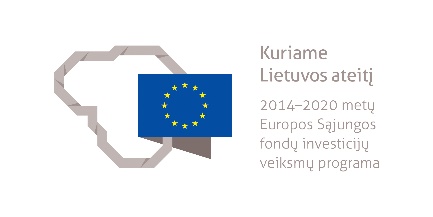 ŽEMĖS ŪKIO DARBUOTOJO PADĖJĖJO MODULINĖ PROFESINIO MOKYMO PROGRAMA______________________(Programos pavadinimas)Programos valstybinis kodas ir apimtis mokymosi kreditais:P21081105, P21081104, P21081189 – programa, skirta pirminiam profesiniam mokymui, 45 mokymosi kreditaiT21081102 – programa, skirta tęstiniam profesiniam mokymui, 35 mokymosi kreditaiKvalifikacijos pavadinimas – žemės ūkio darbuotojo padėjėjasKvalifikacijos lygis pagal Lietuvos kvalifikacijų sandarą (LTKS) – IIMinimalus reikalaujamas išsilavinimas kvalifikacijai įgyti:P21081104 – nereglamentuotas ir mokymasis socialinių įgūdžių ugdymo programojeP21081189 – nereglamentuotasP21081105, T21081102 – pradinis išsilavinimasReikalavimai profesinei patirčiai (jei taikomi) ir stojančiajam (jei taikomi) – nėraPrograma parengta įgyvendinant iš Europos Sąjungos struktūrinių fondų lėšų bendrai finansuojamą projektą „Lietuvos kvalifikacijų sistemos plėtra (I etapas)“ (projekto Nr. 09.4.1-ESFA-V-734-01-0001).1. PROGRAMOS APIBŪDINIMASProgramos paskirtis. Žemės ūkio darbuotojo padėjėjo modulinė profesinio mokymo programa skirta kvalifikuotam žemės ūkio darbuotojo padėjėjui parengti, kuris gebėtų, prižiūrint aukštesnės kvalifikacijos darbuotojui, auginti žemės ūkio augalus, auginti ir prižiūrėti ūkinius gyvūnus.Būsimo darbo specifika. Asmuo, įgijęs žemės ūkio darbuotojo padėjėjo kvalifikaciją, galės dirbti samdomu darbuotoju augalininkystės ir gyvulininkystės ūkiuose.Darbo priemonės: žemės ūkio, ūkinių gyvūnų priežiūros įranga.Darbo sąlygos: dirbama lauke ir uždaroje patalpoje, būdingas individualus ir komandinis darbas.Žemės ūkio darbuotojo padėjėjas savo veikloje vadovaujasi darbuotojų saugos ir sveikatos, ergonomikos, darbo higienos, priešgaisrinės saugos ir aplinkosaugos reikalavimais, darbus atlieka vykdydamas aukštesnės kvalifikacijos darbuotojo nurodymus, jam prižiūrint darbų eigą ir kokybę.2. PROGRAMOS PARAMETRAI* Šie moduliai vykdant tęstinį profesinį mokymą neįgyvendinami, o darbuotojų saugos ir sveikatos bei saugaus elgesio ekstremaliose situacijose mokymas integruojamas į kvalifikaciją sudarančioms kompetencijoms įgyti skirtus modulius.3. REKOMENDUOJAMA MODULIŲ SEKA* Šie moduliai vykdant tęstinį profesinį mokymą neįgyvendinami, o darbuotojų saugos ir sveikatos bei saugaus elgesio ekstremaliose situacijose mokymas integruojamas į kvalifikaciją sudarančioms kompetencijoms įgyti skirtus modulius.4. REKOMENDACIJOS DĖL PROFESINEI VEIKLAI REIKALINGŲ BENDRŲJŲ KOMPETENCIJŲ UGDYMO5. PROGRAMOS STRUKTŪRA, VYKDANT PIRMINĮ IR TĘSTINĮ PROFESINĮ MOKYMĄPastabosVykdant pirminį profesinį mokymą asmeniui, jaunesniam nei 16 metų ir neturinčiam pagrindinio išsilavinimo, turi būti sudaromos sąlygos mokytis pagal pagrindinio ugdymo programą (jei taikoma).Vykdant tęstinį profesinį mokymą asmens ankstesnio mokymosi pasiekimai įskaitomi švietimo ir mokslo ministro nustatyta tvarka.Tęstinio profesinio mokymo programos modulius gali vesti mokytojai, įgiję andragogikos žinių ir turintys tai pagrindžiantį dokumentą arba turintys neformaliojo suaugusiųjų švietimo patirties.Saugaus elgesio ekstremaliose situacijose modulį vedantis mokytojas turi būti baigęs civilinės saugos mokymus pagal Priešgaisrinės apsaugos ir gelbėjimo departamento direktoriaus patvirtintą mokymo programą ir turėti tai pagrindžiantį dokumentą.Tęstinio profesinio mokymo programose darbuotojų saugos ir sveikatos mokymas integruojamas į kvalifikaciją sudarančioms kompetencijoms įgyti skirtus modulius. Darbuotojų saugos ir sveikatos mokoma pagal Mokinių, besimokančių pagal pagrindinio profesinio mokymo programas, darbuotojų saugos ir sveikatos programos aprašą, patvirtintą Lietuvos Respublikos švietimo ir mokslo ministro 2005 m. rugsėjo 28 d. įsakymu Nr. ISAK-1953 „Dėl Mokinių, besimokančių pagal pagrindinio profesinio mokymo programas, darbuotojų saugos ir sveikatos programos aprašo patvirtinimo“. Darbuotojų saugos ir sveikatos mokymą vedantis mokytojas turi būti baigęs darbuotojų saugos ir sveikatos mokymus ir turėti tai pagrindžiantį dokumentą.Tęstinio profesinio mokymo programose saugaus elgesio ekstremaliose situacijose mokymas integruojamas pagal poreikį į kvalifikaciją sudarančioms kompetencijoms įgyti skirtus modulius.6. PROGRAMOS MODULIŲ APRAŠAI6.1. ĮVADINIS MODULISModulio pavadinimas – „Įvadas į profesiją“6.2. KVALIFIKACIJĄ SUDARANČIOMS KOMPETENCIJOMS ĮGYTI SKIRTI MODULIAI6.2.1. Privalomieji moduliaiModulio pavadinimas – „Žemės ūkio augalų auginimas“Modulio pavadinimas – „Ūkinių gyvūnų auginimas ir priežiūra“6.3. PASIRENKAMIEJI MODULIAIModulio pavadinimas – „Avių priežiūra ir šėrimas“Modulio pavadinimas – „Augalininkystės produkcijos pirminis paruošimas realizacijai“Modulio pavadinimas – „Naminių paukščių lesinimas ir priežiūra“Modulio pavadinimas – „Daržovių auginimas lauke ir šiltnamyje“6.4. BAIGIAMASIS MODULISModulio pavadinimas – „Įvadas į darbo rinką“ Valstybinis kodasModulio pavadinimasLTKS lygisApimtis mokymosi kreditaisKompetencijosKompetencijų pasiekimą iliustruojantys mokymosi rezultataiĮvadinis modulis (iš viso 1 mokymosi kreditas)*Įvadinis modulis (iš viso 1 mokymosi kreditas)*Įvadinis modulis (iš viso 1 mokymosi kreditas)*Įvadinis modulis (iš viso 1 mokymosi kreditas)*Įvadinis modulis (iš viso 1 mokymosi kreditas)*Įvadinis modulis (iš viso 1 mokymosi kreditas)*2000001Įvadas į profesijąII1Pažinti profesiją.Apibrėžti žemės ūkio darbuotojo padėjėjo profesiją.Nusakyti bendrais bruožais žemės ūkio darbuotojo padėjėjo veiklos procesus.Demonstruoti jau turimus, neformaliuoju ir (arba) savaiminiu būdu įgytus, žemės ūkio darbuotojo padėjėjo kvalifikacijai būdingus gebėjimus.Bendrieji moduliai (iš viso 4 mokymosi kreditai)*Bendrieji moduliai (iš viso 4 mokymosi kreditai)*Bendrieji moduliai (iš viso 4 mokymosi kreditai)*Bendrieji moduliai (iš viso 4 mokymosi kreditai)*Bendrieji moduliai (iš viso 4 mokymosi kreditai)*Bendrieji moduliai (iš viso 4 mokymosi kreditai)*2102201Saugus elgesys ekstremaliose situacijoseII1Saugiai elgtis ekstremaliose situacijose.Apibūdinti ekstremalių situacijų tipus, galimus pavojus.Įvardyti saugaus elgesio ekstremaliose situacijose reikalavimus, instrukcijas, garsinius civilinės saugos signalus.2102102Sąmoningas fizinio aktyvumo reguliavimasII1Reguliuoti fizinį aktyvumą.Išvardyti fizinio aktyvumo formas.Demonstruoti asmeninį fizinį aktyvumą.Taikyti nesudėtingas fizinio aktyvumo formas atsižvelgiant į darbo specifiką.2102202Darbuotojų sauga ir sveikataII2Tausoti sveikatą ir saugiai dirbti.Įvardyti darbuotojų saugos ir sveikatos reikalavimus, keliamus darbo vietai.Kvalifikaciją sudarančioms kompetencijoms įgyti skirti moduliai (iš viso 30 mokymosi kreditų)Kvalifikaciją sudarančioms kompetencijoms įgyti skirti moduliai (iš viso 30 mokymosi kreditų)Kvalifikaciją sudarančioms kompetencijoms įgyti skirti moduliai (iš viso 30 mokymosi kreditų)Kvalifikaciją sudarančioms kompetencijoms įgyti skirti moduliai (iš viso 30 mokymosi kreditų)Kvalifikaciją sudarančioms kompetencijoms įgyti skirti moduliai (iš viso 30 mokymosi kreditų)Kvalifikaciją sudarančioms kompetencijoms įgyti skirti moduliai (iš viso 30 mokymosi kreditų)Privalomieji (iš viso 30 mokymosi kreditų)Privalomieji (iš viso 30 mokymosi kreditų)Privalomieji (iš viso 30 mokymosi kreditų)Privalomieji (iš viso 30 mokymosi kreditų)Privalomieji (iš viso 30 mokymosi kreditų)Privalomieji (iš viso 30 mokymosi kreditų)208110007Žemės ūkio augalų auginimasII15Paruošti dirvą žemės ūkio augalams auginti.Apibūdinti žemės dirbimo laiką, būdus.Apibūdinti bendrais bruožais sėjomainų naudą, jų rūšis.Įvardyti organinių ir mineralinių trąšų rūšis, tręšimo būdus.Apibūdinti bendrais bruožais piktžoles, daromą žalą ir jų naikinimo būdus.Paruošti dirvą žemės ūkio augalų sėjai ir sodinimui.Atlikti žemės ūkio augalų tręšimo darbus pagal aukštesnės kvalifikacijos darbuotojų nurodymus.Naikinti piktžoles pagal aukštesnės kvalifikacijos darbuotojų nurodymus.208110007Žemės ūkio augalų auginimasII15Sėti, sodinti, prižiūrėti žemės ūkio augalus, nuimti derlių ir jį tvarkyti.Įvardyti žemės ūkio augalų sėjos, sodinimo, derliaus nuėmimo laiką ir būdus.Apibūdinti žemės ūkio augalų priežiūros darbus.Paruošti sėjai ir sodinimui žemės ūkio augalų sėklą ir sodinamąją medžiagą.Sėti, sodinti žemės ūkio augalus.Atlikti žemės ūkio pasėlių priežiūros darbus.Nuimti žemės ūkio augalų derlių.Tvarkyti žemės ūkio augalų derlių jo laikymo vietoje.208110007Žemės ūkio augalų auginimasII15Auginti žemės ūkio augalus, taikant intensyvias technologijas.Apibūdinti bendrais bruožais žemės ūkio augalų auginimui taikomas intensyvias technologijas.Prižiūrėti javus, kaupiamuosius, techninius, sideracinius, tarpinius, pašarinius augalus vegetacijos metu, taikant intensyvias technologijas.Prižiūrėti sodo ir daržo augalus vegetacijos metu, taikant intensyvias technologijas.208110008Ūkinių gyvūnų auginimas ir priežiūraII15Prižiūrėti ūkinius gyvūnus, juos šerti.Nusakyti ūkinių gyvūnų gerovės reikalavimus.Nusakyti ūkinių gyvūnų pašarų sandėliavimo reikalavimus.Paruošti ir normuoti pašarus pagal ūkinių gyvūnų rūšį.Atlikti sergančių ūkinių gyvūnų priežiūrą, pagal veterinarijos gydytojo nurodymus.Atlikti šėrimo mašinų ir girdymo sistemų užpildymo ir valymo darbus.Ginti ūkinius gyvūnus į ganyklą ir iš jos.208110008Ūkinių gyvūnų auginimas ir priežiūraII15Prižiūrėti ūkinių gyvūnų laikymo patalpas ir naudojamą įrangą.Apibūdinti bendrais bruožais reikalavimus, taikomus ūkinių gyvūnų laikymui patalpose ir ganyklose.Tvarkyti fermos patalpas ir naudojamą įrangą pagal aukštesnės kvalifikacijos darbuotojų nurodymus.Dezinfekuoti patalpas ir taikyti prevencijos priemones prieš graužikus, pagal aukštesnės kvalifikacijos darbuotojų nurodymus.Prižiūrėti ganyklas ir jų įrenginius.Rūšiuoti ir tvarkyti ūkinių gyvūnų laikymo patalpose susidariusias atliekas.208110008Ūkinių gyvūnų auginimas ir priežiūraII15Paruošti ūkinius gyvūnus transportuoti.Nusakyti ūkinių gyvūnų vežimo reikalavimus.Suvaryti ūkinius gyvūnus transportavimui ir surūšiuoti.Pakrauti, iškrauti ūkinius gyvūnus laikantis ūkinių gyvūnų pakrovimo, iškrovimo iš transporto priemonių reikalavimų.Pasirenkamieji moduliai (iš viso 5 mokymosi kreditai)*Pasirenkamieji moduliai (iš viso 5 mokymosi kreditai)*Pasirenkamieji moduliai (iš viso 5 mokymosi kreditai)*Pasirenkamieji moduliai (iš viso 5 mokymosi kreditai)*Pasirenkamieji moduliai (iš viso 5 mokymosi kreditai)*Pasirenkamieji moduliai (iš viso 5 mokymosi kreditai)*208110009Avių priežiūra ir šėrimasII5Prižiūrėti avis, jas šerti.Apibūdinti bendrais bruožais pašarus bei avių šėrimo ypatumus.Apibūdinti avių priežiūros reikalavimus.Paruošti ir normuoti pašarus atsižvelgiant į avių amžių ir sezoną.Prižiūrėti avis, laikomas avidėse ir ganyklose, pagal aukštesnės kvalifikacijos darbuotojų nurodymus.208110009Avių priežiūra ir šėrimasII5Prižiūrėti avių laikymo patalpas ir naudojamą įrangą.Apibūdinti bendrais bruožais reikalavimus taikomus avių laikymui patalpose ir ganyklose.Tvarkyti avidės patalpas.Prižiūrėti avių ganyklas ir jų įrenginius.208110010Augalininkystės produkcijos pirminis paruošimas realizacijaiII5Prižiūrėti augalininkystės produktų pirminio paruošimo ir fasavimo įrenginius.Nusakyti augalininkystės produktų pirminio paruošimo ir fasavimo įrenginių funkcijas.Paruošti įrangą pirminiam augalininkystės produktų apdorojimui ir fasavimui laikantis instrukcijų.Valyti naudojamus įrenginius, talpas ir kitą inventorių.208110010Augalininkystės produkcijos pirminis paruošimas realizacijaiII5Atlikti pirminį augalininkystės produkcijos paruošimą realizacijai.Apibūdinti augalininkystės produkcijos rūšis, kokybinius rodiklius.Atlikti nesudėtingus augalininkystės žaliavos paruošimo ir pirminio perdirbimo darbus.Sutvarkyti darbo vietą ir atliekas.208110010Augalininkystės produkcijos pirminis paruošimas realizacijaiII5Pakuoti augalininkystės produkciją.Apibūdinti pakavimo medžiagas, ženklinimą, pakavimo įrankius naudojamus augalininkystės produkcijai pakuoti.Atlikti nesudėtingus augalininkystės produkcijos pakavimo darbus.Ženklinti augalininkystės produkciją.208110011Naminių paukščių lesinimas ir priežiūraII5Lesinti naminius paukščius.Apibūdinti bendrais bruožais naminių paukščių lesinimo ypatumus bei pašarų sandėliavimo sąlygas.Paruošti lesalus naminiams paukščiams, pagal aukštesnės kvalifikacijos darbuotojų nurodymus.Normuoti lesalus ir geriamą vandenį, pagal naminių paukščių rūšį, amžių ir laikymo būdą. 208110011Naminių paukščių lesinimas ir priežiūraII5Prižiūrėti naminius paukščius.Apibūdinti naminių paukščių gerovės reikalavimus.Paruošti patalpas ir aptvarus naminių paukščių laikymui.Prižiūrėti naminius paukščius laikomus paukštidėse ir lauko aptvaruose.Atlikti naminių paukščių laikymo vietų priežiūros ir valymo darbus.208110012Daržovių auginimas lauke ir šiltnamyjeII5Paruošti dirvą auginti daržoves lauke ir šiltnamyje.Apibūdinti dirvos dirbimo laiką, būdus, tinkamumą auginti daržoves.Apibūdinti daržovių augimo sąlygas, trąšas, tręšimo laiką ir būdus.Paruošti dirvą ir substratus atsižvelgiant į auginamus augalus.208110012Daržovių auginimas lauke ir šiltnamyjeII5Sėti, sodinti, prižiūrėti daržoves lauke ir šiltnamyje.Apibūdinti daržovių rūšis, jų sėjos bei sodinimo būdus.Atlikti daržovių sėjos, sodinimo ir persodinimo darbus.Prižiūrėti daržoves lauke ir šiltnamiuose vegetacijos metu.208110012Daržovių auginimas lauke ir šiltnamyjeII5Nuimti, paruošti sandėliuoti ir realizuoti daržovių derlių.Įvardyti daržovių derliaus nuėmimo laiką ir būdus, daržovių laikymo ir paruošimo realizuoti reikalavimus.Nuimti daržoves ir paruošti sandėliuoti.Paruošti daržoves realizuoti.Baigiamasis modulis (iš viso 5 mokymosi kreditai)Baigiamasis modulis (iš viso 5 mokymosi kreditai)Baigiamasis modulis (iš viso 5 mokymosi kreditai)Baigiamasis modulis (iš viso 5 mokymosi kreditai)Baigiamasis modulis (iš viso 5 mokymosi kreditai)Baigiamasis modulis (iš viso 5 mokymosi kreditai)2000002Įvadas į darbo rinkąII5Formuoti darbinius įgūdžius realioje darbo vietoje.Susipažinti su būsimo darbo specifika ir darbo vieta.Įvardyti asmenines integracijos į darbo rinką galimybes.Demonstruoti realioje darbo vietoje įgytas kompetencijas.Valstybinis kodasModulio pavadinimasLTKS lygisApimtis mokymosi kreditaisAsmens pasirengimo mokytis modulyje reikalavimai (jei taikoma)Įvadinis modulis (iš viso 1 mokymosi kreditas)*Įvadinis modulis (iš viso 1 mokymosi kreditas)*Įvadinis modulis (iš viso 1 mokymosi kreditas)*Įvadinis modulis (iš viso 1 mokymosi kreditas)*Įvadinis modulis (iš viso 1 mokymosi kreditas)*2000001Įvadas į profesijąII1Netaikoma.Bendrieji moduliai (iš viso 4 mokymosi kreditai)*Bendrieji moduliai (iš viso 4 mokymosi kreditai)*Bendrieji moduliai (iš viso 4 mokymosi kreditai)*Bendrieji moduliai (iš viso 4 mokymosi kreditai)*Bendrieji moduliai (iš viso 4 mokymosi kreditai)*2102201Saugus elgesys ekstremaliose situacijoseII1Netaikoma.2102102Sąmoningas fizinio aktyvumo reguliavimasII1Netaikoma.2102202Darbuotojų sauga ir sveikataII2Netaikoma.Kvalifikaciją sudarančioms kompetencijoms įgyti skirti moduliai (iš viso 30 mokymosi kreditų)Kvalifikaciją sudarančioms kompetencijoms įgyti skirti moduliai (iš viso 30 mokymosi kreditų)Kvalifikaciją sudarančioms kompetencijoms įgyti skirti moduliai (iš viso 30 mokymosi kreditų)Kvalifikaciją sudarančioms kompetencijoms įgyti skirti moduliai (iš viso 30 mokymosi kreditų)Kvalifikaciją sudarančioms kompetencijoms įgyti skirti moduliai (iš viso 30 mokymosi kreditų)Privalomieji (iš viso 30 mokymosi kreditų)Privalomieji (iš viso 30 mokymosi kreditų)Privalomieji (iš viso 30 mokymosi kreditų)Privalomieji (iš viso 30 mokymosi kreditų)Privalomieji (iš viso 30 mokymosi kreditų)208110007Žemės ūkio augalų auginimasII15Netaikoma.208110008Ūkinių gyvūnų auginimas ir priežiūraII15Netaikoma.Pasirenkamieji moduliai (iš viso 5 mokymosi kreditai)*Pasirenkamieji moduliai (iš viso 5 mokymosi kreditai)*Pasirenkamieji moduliai (iš viso 5 mokymosi kreditai)*Pasirenkamieji moduliai (iš viso 5 mokymosi kreditai)*Pasirenkamieji moduliai (iš viso 5 mokymosi kreditai)*208110009Avių priežiūra ir šėrimasII5Netaikoma.208110010Augalininkystės produkcijos pirminis paruošimas realizacijaiII5Netaikoma.208110011Naminių paukščių lesinimas ir priežiūraII5Netaikoma.208110012Daržovių auginimas lauke ir šiltnamyjeII5NetaikomaBaigiamasis modulis (iš viso 5 mokymosi kreditai)Baigiamasis modulis (iš viso 5 mokymosi kreditai)Baigiamasis modulis (iš viso 5 mokymosi kreditai)Baigiamasis modulis (iš viso 5 mokymosi kreditai)Baigiamasis modulis (iš viso 5 mokymosi kreditai)2000002Įvadas į darbo rinkąII5Baigti visi žemės ūkio darbuotojo padėjėjo kvalifikaciją sudarantys privalomieji moduliai.Bendrosios kompetencijosBendrųjų kompetencijų pasiekimą iliustruojantys mokymosi rezultataiRaštingumo kompetencijaRašyti gyvenimo aprašymą, motyvacinį laišką, prašymą, elektroninį laišką.Bendrauti vartojant profesinę terminiją.Daugiakalbystės kompetencijaRašyti gyvenimo aprašymą, prašymą, elektroninį laišką.Išvardyti pagrindinius įrenginius ir įrankius užsienio kalba.Matematinė kompetencija ir gamtos mokslų, technologijų ir inžinerijos kompetencijaAtlikti aritmetinius veiksmus.Naudotis matavimo prietaisais.Skaitmeninė kompetencijaSurasti darbui reikalingą informaciją internete.Rinkti ir saugoti reikalingą darbui informaciją.Bendrauti elektroninėje aplinkoje.Asmeninė, socialinė ir mokymosi mokytis kompetencijaĮsivertinti turimas žinias ir gebėjimus.Rasti informaciją apie tolesnio mokymosi galimybes, kvalifikacijos kėlimą.Pritaikyti turimas žinias ir gebėjimus dirbant individualiai ir kolektyve.Pilietiškumo kompetencijaValdyti savo psichologines būsenas, pojūčius ir savybes.Pagarbiai elgtis su kolegomis.Gerbti save, kitus, savo šalį ir jos tradicijas.Verslumo kompetencijaRodyti iniciatyvą darbe, namie, kitoje aplinkoje.Padėti aplinkiniams, kada jiems reikia pagalbos.Dirbti pagal pavestas užduotis.Kultūrinio sąmoningumo ir raiškos kompetencijaPažinti įvairių šalies regionų tradicijas ir papročius.Pažinti įvairių šalių kultūrinius skirtumus.Kvalifikacija – žemės ūkio darbuotojo padėjėjas, LTKS lygis IIKvalifikacija – žemės ūkio darbuotojo padėjėjas, LTKS lygis IIProgramos, skirtos pirminiam profesiniam mokymui, struktūraProgramos, skirtos tęstiniam profesiniam mokymui, struktūraĮvadinis modulis (iš viso 1 mokymosi kreditas)Įvadas į profesiją, 1 mokymosi kreditas Įvadinis modulis (0 mokymosi kreditų)–Bendrieji moduliai (iš viso 4 mokymosi kreditai)Saugus elgesys ekstremaliose situacijose, 1 mokymosi kreditasSąmoningas fizinio aktyvumo reguliavimas, 1 mokymosi kreditasDarbuotojų sauga ir sveikata, 2 mokymosi kreditaiBendrieji moduliai (0 mokymosi kreditų)–Kvalifikaciją sudarančioms kompetencijoms įgyti skirti moduliai (iš viso 30 mokymosi kreditų)Žemės ūkio augalų auginimas, 15 mokymosi kreditųŪkinių gyvūnų auginimas ir priežiūra, 15 mokymosi kreditųKvalifikaciją sudarančioms kompetencijoms įgyti skirti moduliai (iš viso 30 mokymosi kreditų)Žemės ūkio augalų auginimas, 15 mokymosi kreditųŪkinių gyvūnų auginimas ir priežiūra, 15 mokymosi kreditųPasirenkamieji moduliai (iš viso 5 mokymosi kreditai)Avių priežiūra ir šėrimas, 5 mokymosi kreditaiAugalininkystės produkcijos pirminis paruošimas realizacijai, 5 mokymosi kreditaiNaminių paukščių lesinimas ir priežiūra, 5 mokymosi kreditaiDaržovių auginimas lauke ir šiltnamyje, 5 mokymosi kreditaiPasirenkamieji moduliai (0 mokymosi kreditų)–Baigiamasis modulis (iš viso 5 mokymosi kreditai)Įvadas į darbo rinką, 5 mokymosi kreditaiBaigiamasis modulis (iš viso 5 mokymosi kreditai)Įvadas į darbo rinką, 5 mokymosi kreditaiValstybinis kodas20000012000001Modulio LTKS lygisIIIIApimtis mokymosi kreditais11KompetencijosMokymosi rezultataiRekomenduojamas turinys mokymosi rezultatams pasiekti1. Pažinti profesiją.1.1. Apibrėžti žemės ūkio darbuotojo padėjėjo profesiją.Tema. Žemės ūkio darbuotojo padėjėjo profesija, jos specifika ir galimybės darbo rinkojeŽemės ūkio darbuotojo padėjėjo profesijos samprataAsmeninės savybės, reikalingos žemės ūkio darbuotojo padėjėjo profesijaiŽemės ūkio darbuotojo padėjėjo profesijos galimybės darbo rinkoje1. Pažinti profesiją.1.2. Nusakyti bendrais bruožais žemės ūkio darbuotojo padėjėjo veiklos procesus.Tema. Žemės ūkio darbuotojo padėjėjo veiklos procesai, funkcijos ir uždaviniaiŽemės ūkio darbuotojo padėjėjo profesinės veiklos procesaiŽemės ūkio darbuotojo padėjėjui keliami reikalavimai 1. Pažinti profesiją.1.3. Demonstruoti jau turimus, neformaliuoju ir (arba) savaiminiu būdu įgytus, žemės ūkio darbuotojo padėjėjo kvalifikacijai būdingus gebėjimus.Tema. Žemės ūkio darbuotojo padėjėjo modulinė profesinio mokymo programaMokymo programos tikslai ir uždaviniai, mokymosi formos ir metodai mokymosi pasiekimų vertinimo kriterijai ir formos (metodai)Tema. Turimų gebėjimų, įgytų savaiminiu ar neformaliuoju būdu, vertinimasŽinių, gebėjimų ir vertybinių nuostatų, reikalingų žemės ūkio darbuotojo padėjėjo profesijai, diagnostinis vertinimasMokymosi pasiekimų vertinimo kriterijaiSiūlomas įvadinio modulio įvertinimas – įskaityta (neįskaityta).Siūlomas įvadinio modulio įvertinimas – įskaityta (neįskaityta).Reikalavimai mokymui skirtiems metodiniams ir materialiesiems ištekliamsMokymo(si) medžiaga:Žemės ūkio darbuotojo padėjėjo modulinė profesinio mokymo programaVadovėliai ir kita mokomoji medžiagaŪkinių gyvūnų gerovės reikalavimaiTestas turimiems gebėjimams vertintiMokymo(si) priemonės:Techninės priemonės mokymo(si) medžiagai iliustruoti, vizualizuoti, pristatytiMokymo(si) medžiaga:Žemės ūkio darbuotojo padėjėjo modulinė profesinio mokymo programaVadovėliai ir kita mokomoji medžiagaŪkinių gyvūnų gerovės reikalavimaiTestas turimiems gebėjimams vertintiMokymo(si) priemonės:Techninės priemonės mokymo(si) medžiagai iliustruoti, vizualizuoti, pristatytiReikalavimai teorinio ir praktinio mokymo vietaiKlasė ar kita mokymui(si) pritaikyta patalpa su techninėmis priemonėmis (kompiuteriu, vaizdo projektoriumi) mokymo(si) medžiagai pateikti.Praktinio mokymo klasė (patalpa), aprūpinta kompiuteriu bei biuro technika.Klasė ar kita mokymui(si) pritaikyta patalpa su techninėmis priemonėmis (kompiuteriu, vaizdo projektoriumi) mokymo(si) medžiagai pateikti.Praktinio mokymo klasė (patalpa), aprūpinta kompiuteriu bei biuro technika.Reikalavimai mokytojų dalykiniam pasirengimui (dalykinei kvalifikacijai)Modulį gali vesti mokytojas, turintis:1) Lietuvos Respublikos švietimo įstatyme ir Reikalavimų mokytojų kvalifikacijai apraše, patvirtintame Lietuvos Respublikos švietimo ir mokslo ministro 2014 m. rugpjūčio 29 d. įsakymu Nr. V-774 „Dėl Reikalavimų mokytojų kvalifikacijai aprašo patvirtinimo“, nustatytą išsilavinimą ir kvalifikaciją;2) žemės ūkio studijų krypties ar lygiavertį išsilavinimą arba vidurinį išsilavinimą ir žemės ūkio gamybos verslo darbuotojo ar lygiavertę kvalifikaciją, ne mažesnę kaip 3 metų žemės ūkio darbų profesinės veiklos patirtį ir pedagoginių ir psichologinių žinių kurso baigimo pažymėjimą.Modulį gali vesti mokytojas, turintis:1) Lietuvos Respublikos švietimo įstatyme ir Reikalavimų mokytojų kvalifikacijai apraše, patvirtintame Lietuvos Respublikos švietimo ir mokslo ministro 2014 m. rugpjūčio 29 d. įsakymu Nr. V-774 „Dėl Reikalavimų mokytojų kvalifikacijai aprašo patvirtinimo“, nustatytą išsilavinimą ir kvalifikaciją;2) žemės ūkio studijų krypties ar lygiavertį išsilavinimą arba vidurinį išsilavinimą ir žemės ūkio gamybos verslo darbuotojo ar lygiavertę kvalifikaciją, ne mažesnę kaip 3 metų žemės ūkio darbų profesinės veiklos patirtį ir pedagoginių ir psichologinių žinių kurso baigimo pažymėjimą.Valstybinis kodas208110007208110007Modulio LTKS lygisIIIIApimtis mokymosi kreditais1515Asmens pasirengimo mokytis modulyje reikalavimai (jei taikoma)NetaikomaNetaikomaKompetencijosMokymosi rezultataiRekomenduojamas turinys mokymosi rezultatams pasiekti1. Paruošti dirvą žemės ūkio augalams auginti.1.1. Apibūdinti žemės dirbimo laiką, būdus.Tema. Dirvožemio sudėtis ir savybėsDirvožemio fizinės savybėsDirvožemio mechaninė sudėtisPraktinis dirbimo laiko nustatymasDirvožemio rūgštingumas ir jo nustatymas pagal natūraliai dirvožemyje augančius augalusTema. Dirvožemio fizinės brandos nustatymasOrganoleptinis priešsėjinio žemės dirbimo laiko nustatymasPagrindinio žemės dirbimo laiko nustatymasTema. Žemės dirbimo būdai ir priemonėsPagrindinis žemės dirbimasPriešsėjinis žemės dirbimasŽemės dirbimo priemonės 1. Paruošti dirvą žemės ūkio augalams auginti.1.2. Apibūdinti bendrais bruožais sėjomainų naudą, jų rūšis.Tema. Sėjomainos naudaSėjomainos samprataKultūrų kaitaliojimo agrotechninė reikšmėPriešsėlių parinkimasTema. Sėjomainų rūšysSėjomainų klasifikacijaSėjomainų rotacijos1. Paruošti dirvą žemės ūkio augalams auginti.1.3. Įvardyti organinių ir mineralinių trąšų rūšis, tręšimo būdus.Tema. Trąšos ir jų rūšysVienanarės mineralinės trąšosSudėtinės ir kompleksinės mineralinės trąšosMikroelementinės trąšosOrganinės trąšosTema. Tręšimo būdaiPagrindinis tręšimasPapildomas tręšimasLokalus tręšimas1. Paruošti dirvą žemės ūkio augalams auginti.1.4. Apibūdinti bendrais bruožais piktžoles, daromą žalą ir jų naikinimo būdus.Tema. Piktžolės ir jų skirstymasPiktžolių klasifikavimasPiktžolių nauda ir žalaTema. Piktžolių naikinimo būdaiApsauginės priemonėsStelbimo priemonėsNaikinimo priemonės1. Paruošti dirvą žemės ūkio augalams auginti.1.5. Paruošti dirvą žemės ūkio augalų sėjai ir sodinimui.Tema. Dirvos paruošimas žemės ūkio augalų sėjaiRudeninis žemės dirbimasPavasarinis žemės dirbimasPriešsėjinis žemės dirbimasTema. Dirvos paruošimas žemės ūkio augalų sodinimuiDirvos ruošimas sodinukų sodinimuiDirvos ruošimas daigų sodinimui1. Paruošti dirvą žemės ūkio augalams auginti.1.6. Atlikti žemės ūkio augalų tręšimo darbus pagal aukštesnės kvalifikacijos darbuotojų nurodymus.Tema. Žemės ūkio augalų tręšimas pagal aukštesnės kvalifikacijos darbuotojų nurodymusŽemės ūkio augalų trąšų normosDarbuotojų sauga ir sveikata atliekant žemės ūkio augalų tręšimo darbusŽemės ūkio augalų tręšimasTema. Žemės ūkio augalų tręšimo įrangos priežiūraTrąšų barstomųjų vizualinė apžiūraTrąšų pakrovimas ir iškrovimasTrąšų barstomųjų priežiūra ir valymas1. Paruošti dirvą žemės ūkio augalams auginti.1.7. Naikinti piktžoles pagal aukštesnės kvalifikacijos darbuotojų nurodymus.Tema. Piktžolių naikinimas būdaiAgrotechninis piktžolių naikinimasFizinis-mechaninis piktžolių naikinimasBiologinis piktžolių naikinimasCheminis piktžolių naikinimasTema. Piktžolių naikinimas pagal aukštesnės kvalifikacijos darbuotojo nurodymusPiktžolių šienavimas, ravėjimas, piktžolių sėklų naikinimasTerminis piktžolių naikinimasDarbuotojų sauga ir sveikata atliekant piktžolių naikinimo darbus2. Sėti, sodinti, prižiūrėti žemės ūkio augalus, nuimti derlių ir jį tvarkyti.2.1. Įvardyti žemės ūkio augalų sėjos, sodinimo, derliaus nuėmimo laiką ir būdus.Tema. Žemės ūkio augalų sėjaKokybiniai reikalavimai žemės ūkio augalų sėklaiŽemės ūkio augalų sėjos būdaiŽemės ūkio augalų sėjos laikasTema. Žemės ūkio augalų sodinimasŽemės ūkio augalų daigų ir sodinukų kokybės reikalavimaiŽemės ūkio augalų daigų ir sodinukų sodinimo būdaiŽemės ūkio augalų daigų ir sodinukų sodinimo laikasTema. Žemės ūkio augalų derliaus nuėmimasŽemės ūkio augalų derliaus nuėmimo būdai ir laikasSodo ir daržo augalų derliaus nuėmimo būdai ir laikas2. Sėti, sodinti, prižiūrėti žemės ūkio augalus, nuimti derlių ir jį tvarkyti.2.2. Apibūdinti žemės ūkio augalų priežiūros darbus.Tema. Agrotechniniai žemės ūkio augalų priežiūros darbaiŽemės ūkio augalų volavimas, akėjimas, kaupimas, retinimas, akmenų rinkimasŽemės ūkio augalų priežiūros darbai pagal meteorologines sąlygasTema. Cheminė žemės ūkio augalų priežiūraŽemės ūkio augalų priežiūros darbai nuo piktžoliųŽemės ūkio augalų priežiūros darbai nuo ligųŽemės ūkio augalų priežiūros darbai nuo kenkėjų2. Sėti, sodinti, prižiūrėti žemės ūkio augalus, nuimti derlių ir jį tvarkyti.2.3. Paruošti sėjai ir sodinimui žemės ūkio augalų sėklą ir sodinamąją medžiagą.Tema. Žemės ūkio augalų sėklų paruošimas sėjaiŽemės ūkio augalų sėklų valymasŽemės ūkio augalų sėklų rūšiavimasŽemės ūkio augalų sėklų beicavimasTema. Žemės ūkio augalų daigų paruošimas sodinimuiŽemės ūkio augalų daigų rovimasŽemės ūkio augalų daigų rūšiavimasŽemės ūkio augalų daigų pakavimas ir žymėjimasŽemės ūkio augalų daigų laikymasTema. Žemės ūkio augalų sodinukų paruošimas sodinimuiSodinukų iškasimas ir žymėjimasSodinukų transportavimas ir laikymas2. Sėti, sodinti, prižiūrėti žemės ūkio augalus, nuimti derlių ir jį tvarkyti.2.4. Sėti, sodinti žemės ūkio augalus.Tema. Sėti žemės ūkio augalusSėjamųjų vizualinis patikrinimasSėklos pakrovimas ir užpylimasSėjamųjų mašinų priežiūra ir valymasTema. Sodinti žemės ūkio augalusBulvių sodinimasŽemės ūkio augalų daigų sodinimasŽemės ūkio augalų sodinukų sodinimas2. Sėti, sodinti, prižiūrėti žemės ūkio augalus, nuimti derlių ir jį tvarkyti.2.5. Atlikti žemės ūkio pasėlių priežiūros darbus.Tema. Žemės ūkio pasėlių agrotechniniai priežiūros darbaiŽemės ūkio pasėlių retinimas, ravėjimas, purenimasPapildomas žemės ūkio pasėlių tręšimasTema. Žemės ūkio pasėlių persodinimasŽemės ūkio augalų atsodinimo, persodinimasŽemės ūkio augalų laistymas2. Sėti, sodinti, prižiūrėti žemės ūkio augalus, nuimti derlių ir jį tvarkyti.2.6. Nuimti žemės ūkio augalų derlių.Tema. Javų derliaus nuėmimasNuimti varpinių javų derliųNuimti ankštinių javų derliųŠiaudų tvarkymasTema. Kaupiamųjų augalų derliaus nuėmimasNuimti bulvių derliųNuimti runkelių derliųKaupiamųjų augalų transportavimas ir paruošimas laikymuiTema. Aliejinių augalų derliaus nuėmimasNuimti rapsų derliųNuimti linų, kanapių derliųTema. Daržo ir sodo augalų derliaus nuėmimasNuimti sodo augalų derliųNuimti daržo augalų derliųSodo ir daržo augalų transportavimas ir paruošimas laikymui2. Sėti, sodinti, prižiūrėti žemės ūkio augalus, nuimti derlių ir jį tvarkyti.2.7. Tvarkyti žemės ūkio augalų derlių jo laikymo vietoje.Tema. Pirminis lauko augalų derliaus valymasSėklų valymas ir rūšiavimasŠakniavaisių ir gumbavaisių valymas ir rūšiavimasTema. Pirminis daržo ir sodo augalų derliaus valymas ir rūšiavimasDaržo augalų derliaus valymas ir rūšiavimasSodo augalų derliaus valymas ir rūšiavimas3. Auginti žemės ūkio augalus, taikant intensyvias technologijas.3.1. Apibūdinti bendrais bruožais žemės ūkio augalų auginimui taikomas intensyvias technologijas.Tema. Grūdinių žemės ūkio augalų intensyvios auginimo technologijosVarpinių javų intensyvios auginimo technologijosAnkštinių javų intensyvios auginimo technologijosAliejinių kultūrų intensyvios auginimo technologijosTema. Kaupiamųjų žemės ūkio augalų intensyvios auginimo technologijosBulvių intensyvios auginimo technologijosCukrinių runkelių intensyvios auginimo technologijosTema. Sodo augalų intensyvios auginimo technologijosVaismedžių intensyvios auginimo technologijosVaiskrūmių intensyvios auginimo technologijosBraškių intensyvios auginimo technologijosTema. Daržo augalų intensyvios auginimo technologijosVaisinių daržovių intensyvios auginimo technologijosLapinių daržovių intensyvios auginimo technologijosŽiedinių daržovių intensyvios auginimo technologijosSvogūninių daržovių intensyvios auginimo technologijosŠakniavaisinių daržovių intensyvios auginimo technologijos3. Auginti žemės ūkio augalus, taikant intensyvias technologijas.3.2. Prižiūrėti javus, kaupiamuosius, techninius, sideracinius, tarpinius, pašarinius augalus vegetacijos metu, taikant intensyvias technologijas. Tema. Grūdinių pasėlių priežiūra taikant intensyvias technologijasVarpinių javų priežiūra vegetacijos metuAnkštinių javų priežiūra vegetacijos metuTema. Kaupiamųjų pasėlių priežiūra taikant intensyvias technologijasBulvių priežiūra vegetacijos metuCukrinių augalų priežiūra vegetacijos metuTema. Techninių ir kitų pasėlių priežiūra taikant intensyvias technologijasRapsų priežiūra vegetacijos metuLinų priežiūra vegetacijos metuSideracinių, tarpinių ir pašarinių augalų priežiūra vegetacijos metu.3. Auginti žemės ūkio augalus, taikant intensyvias technologijas.3.3. Prižiūrėti sodo ir daržo augalus vegetacijos metu, taikant intensyvias technologijas.Tema. Sodo augalų priežiūra taikant intensyvias technologijasVaismedžių sodo augalų priežiūra vegetacijos metuUogakrūmių priežiūra vegetacijos metuBraškių priežiūra vegetacijos metuTema. Daržo augalų priežiūra taikant intensyvias technologijasVaisinių daržovių priežiūra vegetacijos metuLapinių daržovių priežiūra vegetacijos metuŽiedinių daržovių priežiūra vegetacijos metuSvogūninių daržovių priežiūra vegetacijos metuŠakniavaisinių daržovių priežiūra vegetacijos metuMokymosi pasiekimų vertinimo kriterijai Bendrais bruožais apibūdintas žemės dirbimo laikas, būdai, žemės dirbimo priemonės, sėjomainų nauda, jų rūšys. Įvardytos organinių ir mineralinių trąšų rūšys, tręšimo būdai. Nusakyta piktžolių daromą žala ir jų naikinimo būdai. Paruošta dirva žemės ūkio augalų sėjai ir sodinimui. Atlikti žemės ūkio augalų tręšimo ir piktžolių naikinimo darbai, vadovaujantis aukštesnės kvalifikacijos darbuotojų nurodymais. Įvardyti žemės ūkio augalų sėjos, sodinimo, derliaus nuėmimo laikas ir būdai. Apibūdinti žemės ūkio augalų priežiūros darbai. Paruošta sėjai ir sodinimui žemės ūkio augalų sėkla ir sodinamoji medžiaga (daigai ir sodinukai). Pasėti, pasodinti žemės ūkio augalai. Atlikti žemės ūkio pasėlių priežiūros darbai. Nuimtas žemės ūkio augalų derlius. Sutvarkytas žemės ūkio augalų derlius jo laikymo vietoje. Bendrais bruožais apibūdintos žemės ūkio augalų auginimui taikomos intensyvios technologijos. Taikant intensyvias technologijas, vegetacijos metu prižiūrėti javai, kaupiamieji, techniniai, sideraciniai, tarpiniai, pašariniai augalai bei sodo ir daržo augalai.Dėvėti tinkami darbo drabužiai ir avalynė, asmeninės apsaugos priemones. Atliekant darbus, laikytasi darbuotojų saugos ir sveikatos taisyklių, saugaus darbo, ergonomikos, darbo higienos, gaisrinės saugos, aplinkosaugos reikalavimų. Baigus darbą, nuvalyti įrankiai. Įrankiai, medžiagos, priemonės sudėti į jų saugojimo vietą, sutvarkyta darbo vieta ir atliekos. Veikla atlikta pagal aukštesnės kvalifikacijos darbuotojo pateiktą užduotį ir nurodymus.Bendrais bruožais apibūdintas žemės dirbimo laikas, būdai, žemės dirbimo priemonės, sėjomainų nauda, jų rūšys. Įvardytos organinių ir mineralinių trąšų rūšys, tręšimo būdai. Nusakyta piktžolių daromą žala ir jų naikinimo būdai. Paruošta dirva žemės ūkio augalų sėjai ir sodinimui. Atlikti žemės ūkio augalų tręšimo ir piktžolių naikinimo darbai, vadovaujantis aukštesnės kvalifikacijos darbuotojų nurodymais. Įvardyti žemės ūkio augalų sėjos, sodinimo, derliaus nuėmimo laikas ir būdai. Apibūdinti žemės ūkio augalų priežiūros darbai. Paruošta sėjai ir sodinimui žemės ūkio augalų sėkla ir sodinamoji medžiaga (daigai ir sodinukai). Pasėti, pasodinti žemės ūkio augalai. Atlikti žemės ūkio pasėlių priežiūros darbai. Nuimtas žemės ūkio augalų derlius. Sutvarkytas žemės ūkio augalų derlius jo laikymo vietoje. Bendrais bruožais apibūdintos žemės ūkio augalų auginimui taikomos intensyvios technologijos. Taikant intensyvias technologijas, vegetacijos metu prižiūrėti javai, kaupiamieji, techniniai, sideraciniai, tarpiniai, pašariniai augalai bei sodo ir daržo augalai.Dėvėti tinkami darbo drabužiai ir avalynė, asmeninės apsaugos priemones. Atliekant darbus, laikytasi darbuotojų saugos ir sveikatos taisyklių, saugaus darbo, ergonomikos, darbo higienos, gaisrinės saugos, aplinkosaugos reikalavimų. Baigus darbą, nuvalyti įrankiai. Įrankiai, medžiagos, priemonės sudėti į jų saugojimo vietą, sutvarkyta darbo vieta ir atliekos. Veikla atlikta pagal aukštesnės kvalifikacijos darbuotojo pateiktą užduotį ir nurodymus.Reikalavimai mokymui skirtiems metodiniams ir materialiesiems ištekliamsMokymo(si) medžiaga:Vadovėliai ir kita mokomoji medžiagaTestas turimiems gebėjimams vertintiDarbuotojų saugos ir sveikatos reikalavimaiŽemės ūkio augalų laikymo ir sandėliavimo reikalavimaiTrąšų laikymo, naudojimo ir apskaitos kontrolės tvarkos aprašas, geros ūkininkavimo praktikos reikalavimai, geros augalų apsaugos praktikos taisyklėsMokymo(si) priemonės:Techninės priemonės mokymo(si) medžiagai iliustruoti ir vizualizuotiVaizdinės priemonės, sėklų, žemės ūkio augalų ir trąšų pavyzdžiaiRankiniai žemės dirbimo, augalų priežiūros įrankiaiDarbo drabužiai, apavas, asmeninės apsaugos priemonėsMokymo(si) medžiaga:Vadovėliai ir kita mokomoji medžiagaTestas turimiems gebėjimams vertintiDarbuotojų saugos ir sveikatos reikalavimaiŽemės ūkio augalų laikymo ir sandėliavimo reikalavimaiTrąšų laikymo, naudojimo ir apskaitos kontrolės tvarkos aprašas, geros ūkininkavimo praktikos reikalavimai, geros augalų apsaugos praktikos taisyklėsMokymo(si) priemonės:Techninės priemonės mokymo(si) medžiagai iliustruoti ir vizualizuotiVaizdinės priemonės, sėklų, žemės ūkio augalų ir trąšų pavyzdžiaiRankiniai žemės dirbimo, augalų priežiūros įrankiaiDarbo drabužiai, apavas, asmeninės apsaugos priemonėsReikalavimai teorinio ir praktinio mokymo vietaiKlasė ar kita mokymui(si) pritaikyta patalpa su techninėmis priemonėmis (kompiuteriu, prieiga prie interneto, daugialypės terpės projektoriumi arba interaktyviu ekranu) mokymo(si) medžiagai pateikti.Praktinio mokymo klasė (patalpa), aprūpinta žemės ūkio augalų priežiūrai (genėjimui, augalų tręšimui, apsaugai nuo ligų, kenkėjų ir piktžolių, laistymui), derliaus nuėmimui bei sandėliavimui reikalingais įrankiais bei priemonėmis.Klasė ar kita mokymui(si) pritaikyta patalpa su techninėmis priemonėmis (kompiuteriu, prieiga prie interneto, daugialypės terpės projektoriumi arba interaktyviu ekranu) mokymo(si) medžiagai pateikti.Praktinio mokymo klasė (patalpa), aprūpinta žemės ūkio augalų priežiūrai (genėjimui, augalų tręšimui, apsaugai nuo ligų, kenkėjų ir piktžolių, laistymui), derliaus nuėmimui bei sandėliavimui reikalingais įrankiais bei priemonėmis.Reikalavimai mokytojų dalykiniam pasirengimui (dalykinei kvalifikacijai)Modulį gali vesti mokytojas, turintis:1) Lietuvos Respublikos švietimo įstatyme ir Reikalavimų mokytojų kvalifikacijai apraše, patvirtintame Lietuvos Respublikos švietimo ir mokslo ministro 2014 m. rugpjūčio 29 d. įsakymu Nr. V-774 „Dėl Reikalavimų mokytojų kvalifikacijai aprašo patvirtinimo“, nustatytą išsilavinimą ir kvalifikaciją;2) žemės ūkio studijų krypties ar lygiavertį išsilavinimą arba vidurinį išsilavinimą ir žemės ūkio gamybos verslo darbuotojo ar lygiavertę kvalifikaciją, ne mažesnę kaip 3 metų žemės ūkio darbų profesinės veiklos patirtį ir pedagoginių ir psichologinių žinių kurso baigimo pažymėjimą.Modulį gali vesti mokytojas, turintis:1) Lietuvos Respublikos švietimo įstatyme ir Reikalavimų mokytojų kvalifikacijai apraše, patvirtintame Lietuvos Respublikos švietimo ir mokslo ministro 2014 m. rugpjūčio 29 d. įsakymu Nr. V-774 „Dėl Reikalavimų mokytojų kvalifikacijai aprašo patvirtinimo“, nustatytą išsilavinimą ir kvalifikaciją;2) žemės ūkio studijų krypties ar lygiavertį išsilavinimą arba vidurinį išsilavinimą ir žemės ūkio gamybos verslo darbuotojo ar lygiavertę kvalifikaciją, ne mažesnę kaip 3 metų žemės ūkio darbų profesinės veiklos patirtį ir pedagoginių ir psichologinių žinių kurso baigimo pažymėjimą.Valstybinis kodas208110008208110008Modulio LTKS lygisIIIIApimtis mokymosi kreditais1515Asmens pasirengimo mokytis modulyje reikalavimai (jei taikoma)NetaikomaNetaikomaKompetencijosMokymosi rezultataiRekomenduojamas turinys mokymosi rezultatams pasiekti1. Prižiūrėti ūkinius gyvūnus, juos šerti.1.1. Nusakyti ūkinių gyvūnų gerovės reikalavimus.Tema. Ūkinių gyvūnų gerovės užtikrinimo svarba ir reikšmėŪkinių gyvūnų gerovės samprataŪkinių gyvūnų teisės ir laisvėsTema. Ūkinių gyvūnų gerovės užtikrinimo reikalavimaiŪkinių gyvūnų gerovės reikalavimaiVeršelių gerovės reikalavimaiKiaulių gerovės reikalavimaiVištų dedeklių gerovės reikalavimaiViščiukų broilerių gerovės reikalavimai1. Prižiūrėti ūkinius gyvūnus, juos šerti.1.2. Nusakyti ūkinių gyvūnų pašarų sandėliavimo reikalavimus.Tema. Reikalavimai ūkinių gyvūnų pašarų sandėliavimuiPašarų sandėliavimo patalpos ir higienos reikalavimaiPašarų laikymo sąlygosHigienos reikalavimai (taisyklės) pirminės gamybos pašaramsTema. Darbų sauga ir darbo higienos reikalavimaiDarbų saugaDarbo higiena1. Prižiūrėti ūkinius gyvūnus, juos šerti.1.3. Paruošti ir normuoti pašarus pagal ūkinių gyvūnų rūšį.Tema. Pašarai ūkiniams gyvūnamsStambieji pašaraiSultingieji pašaraiKoncentruotieji pašaraiTema. Pašarų paruošimasŠieno ruošimasŠienainio gamybaSiloso ir javainio gamybaGrūdinių pašarų paruošimas (pašarinių grūdų malimas)Sultingųjų pašarų paruošimasTema. Ūkinių gyvūnų šėrimas ir paukščių lesinimas, normuojant pašarus pagal ūkinių gyvūnų rūšįGyvulių šėrimo ir paukščių lesinimo tipaiPieninių galvijų šėrimasPenimų galvijų šėrimasKiaulių šėrimasPaukščių lesinimas1. Prižiūrėti ūkinius gyvūnus, juos šerti.1.4. Atlikti sergančių ūkinių gyvūnų priežiūrą, pagal veterinarijos gydytojo nurodymus.Tema. Ūkinių gyvūnų ligos ir profilaktikaPagrindinės ūkinių gyvūnų užkrečiamos ligos, jų požymiaiPagrindinės ūkinių gyvūnų neužkrečiamos ligos, jų požymiaiŪkinių gyvūnų ligų profilaktikaTema. Sergančių ūkinių gyvūnų priežiūraPirmoji pagalba susirgus ūkiniam gyvūnuiVeterinarijos gydytojo nurodymų vykdymasŪkinių gyvūnų ligų profilaktika1. Prižiūrėti ūkinius gyvūnus, juos šerti.1.5. Atlikti šėrimo mašinų ir girdymo sistemų užpildymo ir valymo darbus.Tema. Ūkinių gyvūnų šėrimo mašinos ir girdymo sistemosŪkinių gyvūnų šėrimo mašinosŪkinių gyvūnų girdymo sistemosTema. Pašarų ruošimo ir išdalijimo mašinų užpildymas ir valymasPašarų ruošimo mašinų užpildymas ir valymasPašarų išdalijimo mašinų užpildymas ir valymasTema. Girdymo sistemų užpildymas ir valymasŪkinių gyvūnų girdymas ganykloseŪkinių gyvūnų girdymas fermoseŪkinių gyvūnų girdymo sistemų valymas1. Prižiūrėti ūkinius gyvūnus, juos šerti.1.6. Ginti ūkinius gyvūnus į ganyklą ir iš jos.Tema. Ūkinių gyvūnų ruošimas ganiavos sezonuiŪkinių gyvūnų paruošimas išginti į ganykląŪkinių gyvūnų ginimas į ganyklą pereinamuoju laikotarpiuTema. Ūkinių gyvūnų laikymas ganykliniu laikotarpiuGanyklinis laikymo būdasGanymas aptvarinėje ganykloje2. Prižiūrėti ūkinių gyvūnų laikymo patalpas ir naudojamą įrangą.2.1. Apibūdinti bendrais bruožais reikalavimus, taikomus ūkinių gyvūnų laikymui patalpose ir ganyklose.Tema. Ūkinių gyvūnų laikymo patalpose reikalavimaiReikalavimai ūkinių gyvūnų laikymo vietaiŪkinių gyvūnų apžiūros reikalavimaiŠėrimo ir girdymo įrangos priežiūros reikalavimaiTema. Ūkinių gyvūnų laikymo ganyklose reikalavimaiŪkinių gyvūnų ganymo reikalavimaiApsauga nuo nepalankių oro sąlygų2. Prižiūrėti ūkinių gyvūnų laikymo patalpas ir naudojamą įrangą.2.2. Tvarkyti fermos patalpas ir naudojamą įrangą pagal aukštesnės kvalifikacijos darbuotojų nurodymus.Tema. Fermos patalpų tvarkymas pagal aukštesnės kvalifikacijos darbuotojų nurodymusFermos patalpų tvarkymo priemonėsFermos patalpų valymas ir plovimasSienų balinimasTvartų kreikimasTema. Fermos patalpose naudojamos įrangos tvarkymas pagal aukštesnės kvalifikacijos darbuotojų nurodymusFermos patalpose naudojamos įrangos valymo priemonėsDarbuotojų sauga ir sveikata atliekant fermos patalpose naudojamos įrangos valymo darbusŪkinių gyvūnų fermų įrangos tvarkymas 2. Prižiūrėti ūkinių gyvūnų laikymo patalpas ir naudojamą įrangą.2.3. Dezinfekuoti patalpas ir taikyti prevencijos priemones prieš graužikus, pagal aukštesnės kvalifikacijos darbuotojų nurodymus.Tema. Ūkinių gyvūnų laikymo patalpų dezinfekavimas pagal aukštesnės kvalifikacijos darbuotojų nurodymusŪkinių gyvūnų laikymo patalpų dezinfekavimo priemonėsDarbuotojų sauga ir sveikata atliekant ūkinių gyvūnų laikymo patalpų dezinfekavimo darbusŪkinių gyvūnų laikymo patalpų dezinfekavimo darbų atlikimasTema. Prevencinių priemonių taikymas prieš graužikus ūkinių gyvūnų laikymo patalpose pagal aukštesnės kvalifikacijos darbuotojų nurodymusPrevencinės priemonės prieš graužikus ir kitus kenkėjusDarbuotojų sauga ir sveikata atliekant prevencinius darbus prevencinėmis priemonėmis prieš graužikus ir kitus kenkėjusPrevencinių darbų atlikimas prevencinėmis priemonėmis prieš graužikus ir kitus kenkėjus2. Prižiūrėti ūkinių gyvūnų laikymo patalpas ir naudojamą įrangą.2.4. Prižiūrėti ganyklas ir jų įrenginius.Tema. Ganyklos ir jų priežiūraGanyklų įrengimasGanomų žolynų priežiūraGanyklų tvarkymas ganiavos metuGanyklų paruošimas žiemai ir kitų metų ganiavaiTema. Ganyklų įrenginių priežiūraGanymo įranga ir jos priežiūraGirdymo įranga ir jos priežiūra2. Prižiūrėti ūkinių gyvūnų laikymo patalpas ir naudojamą įrangą.2.5. Rūšiuoti ir tvarkyti ūkinių gyvūnų laikymo patalpose susidariusias atliekas.Tema. Šiukšlių rūšys ir rūšiavimo principaiŪkinių gyvūnų patalpoje susidariusios šiukšlių rūšysAtliekų rūšiavimo principaiTema. Mėšlo ir nuotekų tvarkymas fermoseMėšlo ir srutų šalinimas iš tvartųMėšlo šalinimo įrenginių eksploatavimasMėšlo ir srutų tvarkymo aplinkos reikalavimaiNuotekų kaupimas ir tvarkymasTema. Šalutinių gyvūninių produktų tvarkymasŠalutinių gyvūninių produktų kategorijosŠalutinių gyvūninių produktų (gaišenų, negyvų gimusių, abortuotų vaisių) rūšiavimas ir tvarkymas 3. Paruošti ūkinius gyvūnus transportuoti.3.1. Nusakyti ūkinių gyvūnų vežimo reikalavimus.Tema. Ūkinių gyvūnų pervežimo įrangaReikalavimai pakrovimo bei iškrovimo įrangaiReikalavimai transporto priemonėms ir konteineriamsTema. Reikalavimai pervežant gyvūnus transporto priemonėmis:Vėdinimo bei sanitarijos normosApsauga nuo sužeidimųGyvūnų priežiūros ir šėrimo priemonės transportuojantTransportavimas įvairiomis meteorologinėmis sąlygomis3. Paruošti ūkinius gyvūnus transportuoti.3.2. Suvaryti ūkinius gyvūnus transportavimui ir surūšiuoti.Tema. Ūkinių gyvūnų suvarymas į rūšiavimo - pakrovimo aikštelęRūšiavimo – pakrovimo aikštelės paruošimas ūkinių gyvūnų išskyrus paukščių suvarymuiArklių, galvijų, kiaulių, avių ir ožkų suvarymas į rūšiavimo – pakrovimo aikštelęTema. Ūkinių gyvūnų surūšiavimasArklių, galvijų, kiaulių avių ir ožkų surūšiavimasPaukščių surūšiavimasPaukščių perkėlimas į transportavimo dėžes3. Paruošti ūkinius gyvūnus transportuoti.3.3. Pakrauti, iškrauti ūkinius gyvūnus laikantis ūkinių gyvūnų pakrovimo, iškrovimo iš transporto priemonių reikalavimų.Tema. Ūkinių gyvūnų pakrovimas transportavimuiPakrovimo įrenginiai ir jų nustatymas pagal ūkinių gyvūnų rūšisTinkamas ūkinių gyvūnų pakrovimas į transporto priemonęŪkinių gyvūnų priežiūra ilgo pakrovimo metuTema. Ūkinių gyvūnų iškrovimas iš transporto priemonėsIškrovimo įrenginiai ir jų nustatymas pagal ūkinių gyvūnų rūšisTinkamas elgesys su gyvūnais juos iškraunantAtsakomybė už gyvūnų gerovės reikalavimų pažeidimus Mokymosi pasiekimų vertinimo kriterijai Nusakyti ūkinių gyvūnų gerovės ir pašarų sandėliavimo reikalavimai. Pašarai paruošti ir sunormuoti pagal ūkinių gyvūnų rūšį. Pagal veterinarijos gydytojo nurodymus atlikta sergančių ūkinių gyvūnų priežiūra. Atlikti šėrimo mašinų ir girdymo sistemų užpildymo ir valymo darbai. Ūkiniai gyvūnai nuginti į ganyklą ir parginti iš jos. Bendrais bruožais apibūdinti reikalavimai, taikomi ūkinių gyvūnų laikymui patalpose ir ganyklose. Sutvarkytos ir dezinfekuotos fermos patalpos, pritaikytos prevencijos priemones prieš graužikus, vadovaujantis aukštesnės kvalifikacijos darbuotojų nurodymais. Tinkamai prižiūrėtos ganyklos ir jų įrenginiai. Tinkamai surūšiuotos ir sutvarkytos ūkinių gyvūnų laikymo patalpose susidariusios atliekos. Nusakyti ūkinių gyvūnų vežimo reikalavimai. Ūkiniai gyvūnai surūšiuoti pagal gyvą svorį ir suvaryti transportavimui. Pakrauti, iškrauti ūkiniai gyvūnai, laikantis ūkinių gyvūnų gerovės ir pakrovimo, iškrovimo iš transporto priemonių reikalavimų.Dėvėti tinkami darbo drabužiai ir avalynė, asmeninės apsaugos priemonės. Atliekant darbus, laikytasi darbuotojų saugos ir sveikatos taisyklių, saugaus darbo, ergonomikos, darbo higienos, gaisrinės saugos, aplinkosaugos reikalavimų. Baigus darbą, nuvalyti įrankiai. Įrankiai, medžiagos, priemonės sudėti į jų saugojimo vietą, sutvarkyta darbo vieta ir atliekos. Veikla atlikta pagal aukštesnės kvalifikacijos darbuotojo pateiktą užduotį ir nurodymus.Nusakyti ūkinių gyvūnų gerovės ir pašarų sandėliavimo reikalavimai. Pašarai paruošti ir sunormuoti pagal ūkinių gyvūnų rūšį. Pagal veterinarijos gydytojo nurodymus atlikta sergančių ūkinių gyvūnų priežiūra. Atlikti šėrimo mašinų ir girdymo sistemų užpildymo ir valymo darbai. Ūkiniai gyvūnai nuginti į ganyklą ir parginti iš jos. Bendrais bruožais apibūdinti reikalavimai, taikomi ūkinių gyvūnų laikymui patalpose ir ganyklose. Sutvarkytos ir dezinfekuotos fermos patalpos, pritaikytos prevencijos priemones prieš graužikus, vadovaujantis aukštesnės kvalifikacijos darbuotojų nurodymais. Tinkamai prižiūrėtos ganyklos ir jų įrenginiai. Tinkamai surūšiuotos ir sutvarkytos ūkinių gyvūnų laikymo patalpose susidariusios atliekos. Nusakyti ūkinių gyvūnų vežimo reikalavimai. Ūkiniai gyvūnai surūšiuoti pagal gyvą svorį ir suvaryti transportavimui. Pakrauti, iškrauti ūkiniai gyvūnai, laikantis ūkinių gyvūnų gerovės ir pakrovimo, iškrovimo iš transporto priemonių reikalavimų.Dėvėti tinkami darbo drabužiai ir avalynė, asmeninės apsaugos priemonės. Atliekant darbus, laikytasi darbuotojų saugos ir sveikatos taisyklių, saugaus darbo, ergonomikos, darbo higienos, gaisrinės saugos, aplinkosaugos reikalavimų. Baigus darbą, nuvalyti įrankiai. Įrankiai, medžiagos, priemonės sudėti į jų saugojimo vietą, sutvarkyta darbo vieta ir atliekos. Veikla atlikta pagal aukštesnės kvalifikacijos darbuotojo pateiktą užduotį ir nurodymus.Reikalavimai mokymui skirtiems metodiniams ir materialiesiems ištekliamsMokymo(si) medžiaga:Vadovėliai ir kita mokomoji medžiagaTestas turimiems gebėjimams vertintiDarbuotojų saugos ir sveikatos reikalavimaiŠėrimo mašinų ir girdymo sistemų eksploatavimo instrukcijosŪkinių gyvūnų gerovės reikalavimaiŪkinių gyvūnų pakrovimo, iškrovimo iš transporto priemonių reikalavimaiŪkinių gyvūnų laikymo vietų registravimo ir jose laikomų ūkinių gyvūnų ženklinimo ir apskaitos tvarkos aprašasVištų dedeklių gerovės reikalavimaiMokymo(si) priemonės:Techninės priemonės mokymo(si) medžiagai iliustruoti, vizualizuoti, pristatytiPašarų pavyzdžiaiDezinfekcinės priemonės ir prevencinės priemonės prieš graužikus ir kitus kenkėjusPašarų ruošimo, šėrimo, vandens tiekimo, mėšlo ir nuotekų tvarkymo įrenginiaiDarbo drabužiai, apavas, asmeninės apsaugos priemonėsMokymo(si) medžiaga:Vadovėliai ir kita mokomoji medžiagaTestas turimiems gebėjimams vertintiDarbuotojų saugos ir sveikatos reikalavimaiŠėrimo mašinų ir girdymo sistemų eksploatavimo instrukcijosŪkinių gyvūnų gerovės reikalavimaiŪkinių gyvūnų pakrovimo, iškrovimo iš transporto priemonių reikalavimaiŪkinių gyvūnų laikymo vietų registravimo ir jose laikomų ūkinių gyvūnų ženklinimo ir apskaitos tvarkos aprašasVištų dedeklių gerovės reikalavimaiMokymo(si) priemonės:Techninės priemonės mokymo(si) medžiagai iliustruoti, vizualizuoti, pristatytiPašarų pavyzdžiaiDezinfekcinės priemonės ir prevencinės priemonės prieš graužikus ir kitus kenkėjusPašarų ruošimo, šėrimo, vandens tiekimo, mėšlo ir nuotekų tvarkymo įrenginiaiDarbo drabužiai, apavas, asmeninės apsaugos priemonėsReikalavimai teorinio ir praktinio mokymo vietaiKlasė ar kita mokymui(si) pritaikyta patalpa su techninėmis priemonėmis (kompiuteriu, prieiga prie interneto, daugialypės terpės projektoriumi arba interaktyviu ekranu) mokymo(si) medžiagai pateikti.Praktinio mokymo klasė (patalpa), aprūpinta darbo drabužiais, asmeninėmis apsaugos priemonėmis, ūkinių gyvūnų priežiūrai (pašarų ruošimui ir šėrimui, girdymui, ganymui) bei fermos patalpų priežiūrai (mėšlo šalinimui, dezinfekavimui, fermų tvarkymui) reikalingais įrankiais bei priemonėmis.Ūkinių gyvūnų ferma.Klasė ar kita mokymui(si) pritaikyta patalpa su techninėmis priemonėmis (kompiuteriu, prieiga prie interneto, daugialypės terpės projektoriumi arba interaktyviu ekranu) mokymo(si) medžiagai pateikti.Praktinio mokymo klasė (patalpa), aprūpinta darbo drabužiais, asmeninėmis apsaugos priemonėmis, ūkinių gyvūnų priežiūrai (pašarų ruošimui ir šėrimui, girdymui, ganymui) bei fermos patalpų priežiūrai (mėšlo šalinimui, dezinfekavimui, fermų tvarkymui) reikalingais įrankiais bei priemonėmis.Ūkinių gyvūnų ferma.Reikalavimai mokytojų dalykiniam pasirengimui (dalykinei kvalifikacijai)Modulį gali vesti mokytojas, turintis:1) Lietuvos Respublikos švietimo įstatyme ir Reikalavimų mokytojų kvalifikacijai apraše, patvirtintame Lietuvos Respublikos švietimo ir mokslo ministro 2014 m. rugpjūčio 29 d. įsakymu Nr. V-774 „Dėl Reikalavimų mokytojų kvalifikacijai aprašo patvirtinimo“, nustatytą išsilavinimą ir kvalifikaciją;2) gyvulininkystės studijų krypties ar lygiavertį išsilavinimą arba vidurinį išsilavinimą ir žemės ūkio gamybos verslo darbuotojo ar lygiavertę kvalifikaciją, ne mažesnę kaip 3 metų žemės ūkio darbų profesinės veiklos patirtį ir pedagoginių ir psichologinių žinių kurso baigimo pažymėjimą.Modulį gali vesti mokytojas, turintis:1) Lietuvos Respublikos švietimo įstatyme ir Reikalavimų mokytojų kvalifikacijai apraše, patvirtintame Lietuvos Respublikos švietimo ir mokslo ministro 2014 m. rugpjūčio 29 d. įsakymu Nr. V-774 „Dėl Reikalavimų mokytojų kvalifikacijai aprašo patvirtinimo“, nustatytą išsilavinimą ir kvalifikaciją;2) gyvulininkystės studijų krypties ar lygiavertį išsilavinimą arba vidurinį išsilavinimą ir žemės ūkio gamybos verslo darbuotojo ar lygiavertę kvalifikaciją, ne mažesnę kaip 3 metų žemės ūkio darbų profesinės veiklos patirtį ir pedagoginių ir psichologinių žinių kurso baigimo pažymėjimą.Valstybinis kodas208110009208110009Modulio LTKS lygisIIIIApimtis mokymosi kreditais55Asmens pasirengimo mokytis modulyje reikalavimai (jei taikoma)NetaikomaNetaikomaKompetencijosMokymosi rezultataiRekomenduojamas turinys mokymosi rezultatams pasiekti1. Prižiūrėti avis, jas šerti.1.1. Apibūdinti bendrais bruožais pašarus bei avių šėrimo ypatumus.Tema. Avių šėrimo ypatumaiMaisto medžiagų reikmė pagal avių amžių, lytį, produkcijos rūšį ir veislęMitybos normos avimsAvių šėrimo būdaiTema. Pašarai avimsStambieji pašaraiSultingieji pašaraiKoncentruotieji pašarai1. Prižiūrėti avis, jas šerti.1.2. Apibūdinti avių priežiūros reikalavimus.Tema. Ūkinių gyvūnų gerovės reikalavimaiGyvūnų gerovės samprataSveikatingumo užtikrinimo svarba ir reikšmėTema. Avių laikymo patalpų reikalavimaiPatalpų ventiliacijaPatalpų šildymasPatalpų apšvietimasTema. Avių priežiūros higienos reikalavimaiAvių paruošimo kirpimui reikalavimaiAvių paruošimo melžimui reikalavimai1. Prižiūrėti avis, jas šerti.1.3. Paruošti ir normuoti pašarus atsižvelgiant į avių amžių ir sezoną.Tema. Pašarų avims ruošimasMechaninis pašarų ruošimasŠiluminis pašarų ruošimasŠieno ruošimasTema. Avių šėrimas normuojant pašarus pagal avių amžių ir sezonąAvių šėrimas tvartiniu laikotarpiuAvių ganymasAvių ir ėriukų penėjimas1. Prižiūrėti avis, jas šerti.1.4. Prižiūrėti avis, laikomas avidėse ir ganyklose, pagal aukštesnės kvalifikacijos darbuotojų nurodymus.Tema. Avių priežiūra avidėse pagal aukštesnės kvalifikacijos darbuotojo nurodymusVandens tiekimo įrenginių naudojimasMikroklimato palaikymo įrenginių priežiūraAvių melžimasAvių kirpimasAvių priežiūra kergimo ir ėriavimosi laikotarpiuTema. Sergančių avių priežiūra pagal ar veterinarijos gydytojo nurodymusVeterinarijos gydytojo nurodymų vykdymasSergančių avių atrinkimas ir vaistų sugirdymasTema. Avių priežiūra ganyklose pagal aukštesnės kvalifikacijos darbuotojo nurodymusAvių nagų priežiūraAvių priežiūra per karščiusVeterinarijos gydytojo nurodymų vykdymas2. Prižiūrėti avių laikymo patalpas ir naudojamą įrangą.2.1. Apibūdinti bendrais bruožais reikalavimus taikomus avių laikymui patalpose ir ganyklose.Tema. Avių laikymas tvartiniu laikotarpiuAvių priežiūros kiekvieną dieną reikalavimaiAvių laikymo vietos reikalavimaiTema. Avių laikymas ganykloseAvių laikymo lauke reikalavimaiAvių ganymo aptvarinėje ganykloje ypatumaiAvių ganymo užuoganomis ypatumai2. Prižiūrėti avių laikymo patalpas ir naudojamą įrangą.2.2. Tvarkyti avidės patalpas.Tema. Mėšlo šalinimas ir sutvarkymasMėšlo šalinimasMėšlidės priežiūraMėšlo tvarkymo aplinkosaugos reikalavimaiTema. Kita avidės įranga ir jos priežiūraAvių maitinimo ir girdymo įranga ir jos priežiūraAvių pervarymo ir svorio kontrolės įranga ir jos priežiūraAvių kirpimo ir nagų tvarkymo įranga ir jos priežiūra 2. Prižiūrėti avių laikymo patalpas ir naudojamą įrangą.2.3. Prižiūrėti avių ganyklas ir jų įrenginius.Tema. Avių ganyklų priežiūraGanyklų aptvarų priežiūraGanyklų pašiūrių priežiūraGanomų žolynų priežiūraTema. Avių ganyklų įrenginių priežiūraGanymo įranga ir jos priežiūraGirdymo įranga ir jos priežiūraMelžimo įranga ir jos priežiūraMokymosi pasiekimų vertinimo kriterijaiBendrais bruožais apibūdinti pašarai avims bei avių šėrimo ypatumai. Apibūdinti avių priežiūros reikalavimai. Atsižvelgiant į avių amžių ir sezoną, paruošti ir sunormuoti pašarai. Prižiūrėtos avys, laikomos avidėse ir ganyklose (nukirpta, pamelžta bei prižiūrėta serganti ar besiėriuojanti avis), vadovaujantis aukštesnės kvalifikacijos darbuotojų nurodymais. Bendrais bruožais apibūdinti reikalavimai taikomi avių laikymui patalpose ir ganyklose. Tinkamai sutvarkytos avidės patalpos, prižiūrėta avių ganykla ir jų įrenginiai.Dėvėti tinkami darbo drabužiai ir avalynė, asmeninės apsaugos priemonės. Atliekant darbus, laikytasi darbuotojų saugos ir sveikatos taisyklių, saugaus darbo, ergonomikos, darbo higienos, gaisrinės saugos, aplinkosaugos reikalavimų. Baigus darbą, nuvalyti įrankiai. Įrankiai, medžiagos, priemonės sudėti į jų saugojimo vietą, sutvarkyta darbo vieta ir atliekos. Veikla atlikta pagal aukštesnės kvalifikacijos darbuotojo pateiktą užduotį ir nurodymus.Bendrais bruožais apibūdinti pašarai avims bei avių šėrimo ypatumai. Apibūdinti avių priežiūros reikalavimai. Atsižvelgiant į avių amžių ir sezoną, paruošti ir sunormuoti pašarai. Prižiūrėtos avys, laikomos avidėse ir ganyklose (nukirpta, pamelžta bei prižiūrėta serganti ar besiėriuojanti avis), vadovaujantis aukštesnės kvalifikacijos darbuotojų nurodymais. Bendrais bruožais apibūdinti reikalavimai taikomi avių laikymui patalpose ir ganyklose. Tinkamai sutvarkytos avidės patalpos, prižiūrėta avių ganykla ir jų įrenginiai.Dėvėti tinkami darbo drabužiai ir avalynė, asmeninės apsaugos priemonės. Atliekant darbus, laikytasi darbuotojų saugos ir sveikatos taisyklių, saugaus darbo, ergonomikos, darbo higienos, gaisrinės saugos, aplinkosaugos reikalavimų. Baigus darbą, nuvalyti įrankiai. Įrankiai, medžiagos, priemonės sudėti į jų saugojimo vietą, sutvarkyta darbo vieta ir atliekos. Veikla atlikta pagal aukštesnės kvalifikacijos darbuotojo pateiktą užduotį ir nurodymus.Reikalavimai mokymui skirtiems metodiniams ir materialiesiems ištekliamsMokymo(si) medžiaga:Vadovėliai ir kita mokomoji medžiagaTestas turimiems gebėjimams vertintiDarbuotojų saugos ir sveikatos reikalavimaiGanymo įrangos eksploatavimo instrukcijosŪkinių gyvūnų gerovės reikalavimaiPašarų ruošimo, laikymo ir sandėliavimo reikalavimaiAvininkystės ūkių technologinio projektavimo taisyklėsŪkinių gyvūnų laikymo vietų registravimo ir jose laikomų ūkinių gyvūnų ženklinimo ir apskaitos tvarkos aprašasMokymo(si) priemonės:Techninės priemonės mokymo(si) medžiagai iliustruoti, vizualizuoti, pristatytiVaizdinės priemonės, pašarų pavyzdžiaiAvių kirpimo, melžimo, nagų tvarkymo įrankiaiAvių fermos dezinfekcinės priemonėsPašarų ruošimo, šėrimo, vandens tiekimo, maitinimo ir girdymo įranga, svorio kontrolės, mėšlo šalinimo įrenginiaiDarbo drabužiai, apavas, asmeninės apsaugos priemonėsMokymo(si) medžiaga:Vadovėliai ir kita mokomoji medžiagaTestas turimiems gebėjimams vertintiDarbuotojų saugos ir sveikatos reikalavimaiGanymo įrangos eksploatavimo instrukcijosŪkinių gyvūnų gerovės reikalavimaiPašarų ruošimo, laikymo ir sandėliavimo reikalavimaiAvininkystės ūkių technologinio projektavimo taisyklėsŪkinių gyvūnų laikymo vietų registravimo ir jose laikomų ūkinių gyvūnų ženklinimo ir apskaitos tvarkos aprašasMokymo(si) priemonės:Techninės priemonės mokymo(si) medžiagai iliustruoti, vizualizuoti, pristatytiVaizdinės priemonės, pašarų pavyzdžiaiAvių kirpimo, melžimo, nagų tvarkymo įrankiaiAvių fermos dezinfekcinės priemonėsPašarų ruošimo, šėrimo, vandens tiekimo, maitinimo ir girdymo įranga, svorio kontrolės, mėšlo šalinimo įrenginiaiDarbo drabužiai, apavas, asmeninės apsaugos priemonėsReikalavimai teorinio ir praktinio mokymo vietaiKlasė ar kita mokymui(si) pritaikyta patalpa su techninėmis priemonėmis (kompiuteriu, prieiga prie interneto, daugialypės terpės projektoriumi arba interaktyviu ekranu) mokymo(si) medžiagai pateikti.Praktinio mokymo klasė (patalpa), aprūpinta darbo drabužiais, asmeninėmis apsaugos priemonėmis, avių priežiūrai (pašarų ruošimui ir šėrimui, ganymui, mėšlo šalinimui, kirpimui, nagų šalinimui) reikalingais įrankiais bei priemonėmis.Avių ferma.Klasė ar kita mokymui(si) pritaikyta patalpa su techninėmis priemonėmis (kompiuteriu, prieiga prie interneto, daugialypės terpės projektoriumi arba interaktyviu ekranu) mokymo(si) medžiagai pateikti.Praktinio mokymo klasė (patalpa), aprūpinta darbo drabužiais, asmeninėmis apsaugos priemonėmis, avių priežiūrai (pašarų ruošimui ir šėrimui, ganymui, mėšlo šalinimui, kirpimui, nagų šalinimui) reikalingais įrankiais bei priemonėmis.Avių ferma.Reikalavimai mokytojų dalykiniam pasirengimui (dalykinei kvalifikacijai)Modulį gali vesti mokytojas, turintis:1) Lietuvos Respublikos švietimo įstatyme ir Reikalavimų mokytojų kvalifikacijai apraše, patvirtintame Lietuvos Respublikos švietimo ir mokslo ministro 2014 m. rugpjūčio 29 d. įsakymu Nr. V-774 „Dėl Reikalavimų mokytojų kvalifikacijai aprašo patvirtinimo“, nustatytą išsilavinimą ir kvalifikaciją;2) gyvulininkystės studijų krypties ar lygiavertį išsilavinimą arba vidurinį išsilavinimą ir žemės ūkio gamybos verslo darbuotojo ar lygiavertę kvalifikaciją, ne mažesnę kaip 3 metų žemės ūkio darbų profesinės veiklos patirtį ir pedagoginių ir psichologinių žinių kurso baigimo pažymėjimą.Modulį gali vesti mokytojas, turintis:1) Lietuvos Respublikos švietimo įstatyme ir Reikalavimų mokytojų kvalifikacijai apraše, patvirtintame Lietuvos Respublikos švietimo ir mokslo ministro 2014 m. rugpjūčio 29 d. įsakymu Nr. V-774 „Dėl Reikalavimų mokytojų kvalifikacijai aprašo patvirtinimo“, nustatytą išsilavinimą ir kvalifikaciją;2) gyvulininkystės studijų krypties ar lygiavertį išsilavinimą arba vidurinį išsilavinimą ir žemės ūkio gamybos verslo darbuotojo ar lygiavertę kvalifikaciją, ne mažesnę kaip 3 metų žemės ūkio darbų profesinės veiklos patirtį ir pedagoginių ir psichologinių žinių kurso baigimo pažymėjimą.Valstybinis kodas208110010208110010Modulio LTKS lygisIIIIApimtis mokymosi kreditais55Asmens pasirengimo mokytis modulyje reikalavimai (jei taikoma)NetaikomaNetaikomaKompetencijosMokymosi rezultataiRekomenduojamas turinys mokymosi rezultatams pasiekti1. Prižiūrėti augalininkystės produktų pirminio paruošimo ir fasavimo įrenginius.1.1. Nusakyti augalininkystės produktų pirminio paruošimo ir fasavimo įrenginių funkcijas.Tema. Augalininkystės produktų pirminis paruošimasAugalininkystės produktų pirminio paruošimo įrenginiaiAugalininkystės produktų pirminio paruošimo įrenginių funkcijosTema. Augalininkystės produktų fasavimasAugalininkystės produktų fasavimo įrenginiaiAugalininkystės produktų fasavimo įrenginių funkcijos1. Prižiūrėti augalininkystės produktų pirminio paruošimo ir fasavimo įrenginius.1.2. Paruošti įrangą pirminiam augalininkystės produktų apdorojimui ir fasavimui laikantis instrukcijų.Tema. Augalininkystės produktų pirminio apdorojimo įrangos paruošimas darbuiAugalininkystės produktų pirminio apdorojimo įrangos vizualinė apžiūraAugalininkystės produktų pirminio apdorojimo įrangos veikimo patikrinimas pagal instrukcijasDarbuotojų sauga ir sveikata atliekant augalininkystės produktų pirminio apdorojimo įrangos paruošimo darbusTema. Augalininkystės produktų fasavimo įrangos paruošimas darbuiAugalininkystės produktų fasavimo įrangos vizualinė apžiūraAugalininkystės produktų fasavimo įrangos veikimo patikrinimas pagal instrukcijasDarbuotojų sauga ir sveikata atliekant augalininkystės produktų fasavimo įrangos paruošimo darbus1. Prižiūrėti augalininkystės produktų pirminio paruošimo ir fasavimo įrenginius.1.3. Valyti naudojamus įrenginius, talpas ir kitą inventorių.Tema. Įrenginių valymasĮrenginių valymo instrukcijos ir aprašaiĮrenginių valymo priemonėsDarbuotojų sauga ir sveikata atliekant įrenginių valymo darbusTema. Talpų ir kito inventoriaus valymasTalpų ir kito inventoriaus valymo instrukcijos ir aprašaiTalpų ir kito inventoriaus valymo priemonėsValymo atliekos, jų rūšiavimas, utilizavimasDarbuotojų sauga ir sveikata atliekant talpų ir kito inventoriaus valymo darbus2. Atlikti pirminį augalininkystės produkcijos paruošimą realizacijai.2.1. Apibūdinti augalininkystės produkcijos rūšis, kokybinius rodiklius.Tema Augalininkystės produkcijaGrūdai, sėklosŠakniavaisiai, gumbavaisiaiVaisiai ir uogosDaržovėsTema. Augalininkystės produkcijos kokybiniai rodikliaiGrūdų ir sėklų kokybiniai rodikliaiŠakniavaisių, gumbavaisių kokybiniai rodikliaiVaisių ir uogų kokybiniai rodikliaiDaržovių kokybiniai rodikliai2. Atlikti pirminį augalininkystės produkcijos paruošimą realizacijai.2.2. Atlikti nesudėtingus augalininkystės žaliavos paruošimo ir pirminio perdirbimo darbus.Tema. Augalininkystės žaliavos paruošimasNevalgomų dalių šalinimasAugalininkystės produkcijos rūšiavimas ir kalibravimasTema. Augalininkystės žaliavos pirminis perdirbimasAugalininkystės produkcijos valymas ir plovimasŽaliavos pjaustymas ir smulkinimas2. Atlikti pirminį augalininkystės produkcijos paruošimą realizacijai.2.3. Sutvarkyti darbo vietą ir atliekas.Tema. Darbo vietos sutvarkymasDarbo vietos tvarkos, švaros palaikymasDarbo įrankių sutvarkymasTema. Atliekų sutvarkymasSusidariusių atliekų rūšiavimasAtliekų utilizavimo būdaiAtliekų tvarkymo taisyklėsSusidariusių atliekų tvarkymas3. Pakuoti augalininkystės produkciją.3.1. Apibūdinti pakavimo medžiagas, ženklinimą, pakavimo įrankius naudojamus augalininkystės produkcijai pakuoti.Tema. Augalininkystės produkcijos pakavimo medžiagosPakuočių rūšys ir jų funkcijosPakuočių gamybai naudojamos medžiagosTema. Augalininkystės produkcijos ženklinimasAugalininkystės produkcijos ženklinimo įrankiaiAugalininkystės produkcijos ženklinimo etiketės3. Pakuoti augalininkystės produkciją.3.2. Atlikti nesudėtingus augalininkystės produkcijos pakavimo darbus.Tema. Pasiruošimas augalininkystės produkcijos pakavimasMedžiagų ir gaminių, skirtų liestis su maistu, specialieji sveikatos saugos reikalavimaiPakuočių lankstymas, paruošimas pakuoti augalininkystės produkcijąTema. Augalininkystės produkcijos pakavimasAugalininkystės produkcijos vakuumavimasAugalininkystės produkcijos rankinis pakavimasAugalininkystės produkcijos srautinis horizontalus pakavimas3. Pakuoti augalininkystės produkciją.3.3. Ženklinti augalininkystės produkciją.Tema. Pasiruošimas augalininkystės produkcijos ženklinimuiBendroji ženklinimo informacijaŽenklinimo informacija konkrečiai augalininkystės produkcijaiTema. Augalininkystės produkcijos ženklinimasRankinis etikečių klijavimasPusiau automatinis etikečių klijavimasMokymosi pasiekimų vertinimo kriterijaiBendrais bruožais nusakytos augalininkystės produktų pirminio paruošimo ir fasavimo įrenginių funkcijos. Laikantis instrukcijų paruošta įranga pirminiam augalininkystės produktų apdorojimui ir fasavimui. Tinkamai išvalyti naudojami įrenginiai, talpos ir kitas inventorius. Bendrais bruožais apibūdintos augalininkystės produkcijos rūšys, kokybiniai rodikliai. Atlikti nesudėtingi augalininkystės žaliavos paruošimo ir pirminio perdirbimo darbai. Apibūdintos pakavimo medžiagos, ženklinimas, pakavimo įrankiai naudojami augalininkystės produkcijai pakuoti. Atlikti nesudėtingi produkcijos pakavimo darbai. Tinkamai suženklinti augalininkystės produktai. Baigus darbą, nuvalyti įrankiai. Įrankiai, medžiagos, priemonės sudėti į jų saugojimo vietą, sutvarkyta darbo vieta ir atliekos.Dėvėti tinkami darbo drabužiai ir avalynė, asmeninės apsaugos priemonės. Atliekant darbus, laikytasi darbuotojų saugos ir sveikatos taisyklių, saugaus darbo, ergonomikos, darbo higienos, gaisrinės saugos, aplinkosaugos reikalavimų. Veikla atlikta pagal aukštesnės kvalifikacijos darbuotojo pateiktą užduotį ir nurodymus.Bendrais bruožais nusakytos augalininkystės produktų pirminio paruošimo ir fasavimo įrenginių funkcijos. Laikantis instrukcijų paruošta įranga pirminiam augalininkystės produktų apdorojimui ir fasavimui. Tinkamai išvalyti naudojami įrenginiai, talpos ir kitas inventorius. Bendrais bruožais apibūdintos augalininkystės produkcijos rūšys, kokybiniai rodikliai. Atlikti nesudėtingi augalininkystės žaliavos paruošimo ir pirminio perdirbimo darbai. Apibūdintos pakavimo medžiagos, ženklinimas, pakavimo įrankiai naudojami augalininkystės produkcijai pakuoti. Atlikti nesudėtingi produkcijos pakavimo darbai. Tinkamai suženklinti augalininkystės produktai. Baigus darbą, nuvalyti įrankiai. Įrankiai, medžiagos, priemonės sudėti į jų saugojimo vietą, sutvarkyta darbo vieta ir atliekos.Dėvėti tinkami darbo drabužiai ir avalynė, asmeninės apsaugos priemonės. Atliekant darbus, laikytasi darbuotojų saugos ir sveikatos taisyklių, saugaus darbo, ergonomikos, darbo higienos, gaisrinės saugos, aplinkosaugos reikalavimų. Veikla atlikta pagal aukštesnės kvalifikacijos darbuotojo pateiktą užduotį ir nurodymus.Reikalavimai mokymui skirtiems metodiniams ir materialiesiems ištekliamsMokymo(si) medžiaga:Vadovėliai ir kita mokomoji medžiagaDarbuotojų saugos ir sveikatos reikalavimaiDokumentai, reglamentuojantys augalininkystės produktų pirminio paruošimo ir fasavimo reikalavimus: Geros higienos praktikos (GHP) taisyklės, Privalomieji grūdų, miltų ir kruopų kokybės reikalavimaiMokymo(si) priemonės:Techninės priemonės mokymo(si) medžiagai iliustruoti, vizualizuoti, pristatytiAugalininkystės produkcijos pakavimo, ženklinimo ir sandėliavimo instrukcijosDarbuotojų asmeninės apsaugos priemonėsAugalininkystės produkcijos pakuočių pavyzdžiaiMokymo(si) medžiaga:Vadovėliai ir kita mokomoji medžiagaDarbuotojų saugos ir sveikatos reikalavimaiDokumentai, reglamentuojantys augalininkystės produktų pirminio paruošimo ir fasavimo reikalavimus: Geros higienos praktikos (GHP) taisyklės, Privalomieji grūdų, miltų ir kruopų kokybės reikalavimaiMokymo(si) priemonės:Techninės priemonės mokymo(si) medžiagai iliustruoti, vizualizuoti, pristatytiAugalininkystės produkcijos pakavimo, ženklinimo ir sandėliavimo instrukcijosDarbuotojų asmeninės apsaugos priemonėsAugalininkystės produkcijos pakuočių pavyzdžiaiReikalavimai teorinio ir praktinio mokymo vietaiKlasė ar kita mokymui(si) pritaikyta patalpa su techninėmis priemonėmis (kompiuteriu, prieiga prie interneto, daugialypės terpės projektoriumi arba interaktyviu ekranu) mokymo(si) medžiagai pateikti.Praktinio mokymo klasė (patalpa), aprūpinta augalininkystės produktų pirminio paruošimo ir fasavimo įrenginiais; pakavimo įranga, pakavimo medžiagomis, ženklinimo priemonėmis, asmeninėmis apsaugos priemonėmis, pirmosios pagalbos priemonėmis, gaisro gesinimo priemonėmis.Klasė ar kita mokymui(si) pritaikyta patalpa su techninėmis priemonėmis (kompiuteriu, prieiga prie interneto, daugialypės terpės projektoriumi arba interaktyviu ekranu) mokymo(si) medžiagai pateikti.Praktinio mokymo klasė (patalpa), aprūpinta augalininkystės produktų pirminio paruošimo ir fasavimo įrenginiais; pakavimo įranga, pakavimo medžiagomis, ženklinimo priemonėmis, asmeninėmis apsaugos priemonėmis, pirmosios pagalbos priemonėmis, gaisro gesinimo priemonėmis.Reikalavimai mokytojų dalykiniam pasirengimui (dalykinei kvalifikacijai)Modulį gali vesti mokytojas, turintis:1) Lietuvos Respublikos švietimo įstatyme ir Reikalavimų mokytojų kvalifikacijai apraše, patvirtintame Lietuvos Respublikos švietimo ir mokslo ministro 2014 m. rugpjūčio 29 d. įsakymu Nr. V-774 „Dėl Reikalavimų mokytojų kvalifikacijai aprašo patvirtinimo“, nustatytą išsilavinimą ir kvalifikaciją;2) žemės ūkio ar agronomijos studijų krypties, ar lygiavertį išsilavinimą arba vidurinį išsilavinimą ir žemės ūkio gamybos verslo darbuotojo ar lygiavertę kvalifikaciją, ne mažesnę kaip 3 metų žemės ūkio darbų profesinės veiklos patirtį ir pedagoginių ir psichologinių žinių kurso baigimo pažymėjimą. Modulį gali vesti mokytojas, turintis:1) Lietuvos Respublikos švietimo įstatyme ir Reikalavimų mokytojų kvalifikacijai apraše, patvirtintame Lietuvos Respublikos švietimo ir mokslo ministro 2014 m. rugpjūčio 29 d. įsakymu Nr. V-774 „Dėl Reikalavimų mokytojų kvalifikacijai aprašo patvirtinimo“, nustatytą išsilavinimą ir kvalifikaciją;2) žemės ūkio ar agronomijos studijų krypties, ar lygiavertį išsilavinimą arba vidurinį išsilavinimą ir žemės ūkio gamybos verslo darbuotojo ar lygiavertę kvalifikaciją, ne mažesnę kaip 3 metų žemės ūkio darbų profesinės veiklos patirtį ir pedagoginių ir psichologinių žinių kurso baigimo pažymėjimą. Valstybinis kodas208110011208110011Modulio LTKS lygisIIIIApimtis mokymosi kreditais55Asmens pasirengimo mokytis modulyje reikalavimai (jei taikoma)NetaikomaNetaikomaKompetencijosMokymosi rezultataiRekomenduojamas turinys mokymosi rezultatams pasiekti1. Lesinti naminius paukščius.1.1. Apibūdinti bendrais bruožais naminių paukščių lesinimo ypatumus bei pašarų sandėliavimo sąlygas.Tema. Lesalai naminiams sausumos paukščiamsLesalai, lesalų maistingumasLesinimo būdai, pagal amžiaus grupesNaminių sausumos paukščių pašarų ir lesalų sandėliavimo sąlygosTema. Lesalai naminiams vandens paukščiamsLesalai, lesalų maistingumasLesinimo būdai, pagal amžiaus grupesNaminių vandens paukščių pašarų ir lesalų sandėliavimo sąlygos1. Lesinti naminius paukščius.1.2. Paruošti lesalus naminiams paukščiams, pagal aukštesnės kvalifikacijos darbuotojų nurodymus.Tema. Lesalų ruošimas naminiams sausumos paukščiams pagal aukštesnės kvalifikacijos darbuotojo nurodymusKombinuotųjų lesalų ruošimasBaltymų, vitaminų, mineralų mišinių ruošimasVienetinių pašarų ruošimas įvairioms paukščių grupėms, pagal amžiųTema. Lesalų ruošimas naminiams vandens paukščiams pagal aukštesnės kvalifikacijos darbuotojo nurodymusKombinuotųjų lesalų ruošimasBaltymų, vitaminų, mineralų mišinių ruošimasVienetinių pašarų ruošimas įvairioms paukščių grupėms, pagal amžių1. Lesinti naminius paukščius.1.3. Normuoti lesalus ir geriamą vandenį, pagal naminių paukščių rūšį, amžių ir laikymo būdą.Tema. Naminių sausumos paukščių lesinimas, normuojant lesalus ir geriamą vandenį, pagal naminių paukščių rūšį, amžių ir laikymo būdąFazaninių naminių paukščių lesinimasKitų rūšių naminių paukščių lesinimasTema. Naminių vandens paukščių lesinimas, normuojant lesalus ir geriamą vandenį, pagal naminių paukščių rūšį, amžių ir laikymo būdąAnčių lesinimasŽąsų lesinimas2. Prižiūrėti naminius paukščius.2.1. Apibūdinti naminių paukščių gerovės reikalavimus.Tema. Naminių sausumos paukščių gerovės reikalavimaiFazaninių naminių paukščių gerovės reikalavimaiRatitae paukščių gerovės reikalavimaiTema. Naminių vandens paukščių gerovės reikalavimaiAnčių gerovės reikalavimaiŽąsų gerovės reikalavimai2. Prižiūrėti naminius paukščius.2.2. Paruošti patalpas ir aptvarus naminių paukščių laikymui.Tema. Naminių paukščių laikymo patalpų paruošimasNaminių paukščių laikymo patalpų valymas ir dezinfekavimasĮrangos ir įrenginių valymas bei veikimo patikrinimasTema. Naminių paukščių laikymo aptvarų paruošimasNaminių paukščių laikymo aptvarų tvėrimasRatitae paukščių aptvarai, pastatai ir įrangaAtgrasymo priemonių įrengimas2. Prižiūrėti naminius paukščius.2.3. Prižiūrėti naminius paukščius laikomus paukštidėse ir lauko aptvaruose.Tema. Naminių sausumos paukščių laikymas ir priežiūra paukštidėseFazaninių naminių paukščių laikymas ir priežiūra paukštidėsePatarškų laikymas ir priežiūra paukštidėseTema. Naminių sausumos paukščių laikymas ir priežiūra lauko aptvaruoseFazaninių naminių paukščių laikymas ir priežiūra lauko aptvaruosePatarškų laikymas ir priežiūra lauko aptvaruoseRatitae paukščių laikymas ir priežiūra lauko aptvaruoseTema. Naminių vandens paukščių laikymas ir priežiūra paukštidėseAnčių laikymas ir priežiūra paukštidėseŽąsų laikymas ir priežiūra paukštidėseTema. Naminių vandens paukščių laikymas ir priežiūra lauko aptvaruoseAnčių laikymas ir priežiūra lauko aptvaruoseŽąsų laikymas ir priežiūra lauko aptvaruoseTema. Paukščių ligų profilaktikaNaminių sausumos paukščių ligų profilaktikaNaminių vandens paukščių ligų profilaktika2. Prižiūrėti naminius paukščius.2.4. Atlikti naminių paukščių laikymo vietų priežiūros ir valymo darbus.Tema. Naminių paukščių laikymo vietų sanitarijaSanitariniai postaiVėdinimo įrangaProfilaktinė dezinfekcijaTema. Naminių paukščių laikymo vietų valymo darbaiMėšlo šalinimasGertuvių, šėryklų valymasMėšlo tvarkymo aplinkosaugos reikalavimaiMokymosi pasiekimų vertinimo kriterijaiBendrais bruožais apibūdinti naminių paukščių lesinimo ypatumai bei pašarų sandėliavimo sąlygos. Paruošti lesalai naminiams paukščiams, vadovaujantis aukštesnės kvalifikacijos darbuotojų nurodymais. Pagal naminių paukščių rūšį, amžių ir laikymo būdą sunormuoti lesalai ir geriamas vanduo. Apibūdinti naminių paukščių gerovės reikalavimai. Tinkamai paruoštos patalpos ir aptvarai naminių paukščių laikymui. Tinkamai prižiūrėti naminiai sausumos ir vandens paukščiai laikomi paukštidėse ir lauko aptvaruose. Teisingai atlikti naminių paukščių laikymo vietų priežiūros ir valymo darbai.Dėvėti tinkami darbo drabužiai ir avalynė, asmeninės apsaugos priemonės. Atliekant darbus, laikytasi darbuotojų saugos ir sveikatos taisyklių, saugaus darbo, ergonomikos, darbo higienos, gaisrinės saugos, aplinkosaugos reikalavimų. Baigus darbą, nuvalyti įrankiai. Įrankiai, medžiagos, priemonės sudėti į jų saugojimo vietą, sutvarkyta darbo vieta ir atliekos. Veikla atlikta pagal aukštesnės kvalifikacijos darbuotojo pateiktą užduotį ir nurodymus.Bendrais bruožais apibūdinti naminių paukščių lesinimo ypatumai bei pašarų sandėliavimo sąlygos. Paruošti lesalai naminiams paukščiams, vadovaujantis aukštesnės kvalifikacijos darbuotojų nurodymais. Pagal naminių paukščių rūšį, amžių ir laikymo būdą sunormuoti lesalai ir geriamas vanduo. Apibūdinti naminių paukščių gerovės reikalavimai. Tinkamai paruoštos patalpos ir aptvarai naminių paukščių laikymui. Tinkamai prižiūrėti naminiai sausumos ir vandens paukščiai laikomi paukštidėse ir lauko aptvaruose. Teisingai atlikti naminių paukščių laikymo vietų priežiūros ir valymo darbai.Dėvėti tinkami darbo drabužiai ir avalynė, asmeninės apsaugos priemonės. Atliekant darbus, laikytasi darbuotojų saugos ir sveikatos taisyklių, saugaus darbo, ergonomikos, darbo higienos, gaisrinės saugos, aplinkosaugos reikalavimų. Baigus darbą, nuvalyti įrankiai. Įrankiai, medžiagos, priemonės sudėti į jų saugojimo vietą, sutvarkyta darbo vieta ir atliekos. Veikla atlikta pagal aukštesnės kvalifikacijos darbuotojo pateiktą užduotį ir nurodymus.Reikalavimai mokymui skirtiems metodiniams ir materialiesiems ištekliamsMokymo(si) medžiaga:Vadovėliai ir kita mokomoji medžiagaTestas turimiems gebėjimams vertintiŪkinių gyvūnų gerovės reikalavimaiPašarų ruošimo, laikymo ir sandėliavimo reikalavimaiVištų dedeklių gerovės reikalavimaiViščiukų broilerių gerovės reikalavimaiSpecialieji reikalavimai ratitae paukščiamsŪkinių gyvūnų laikymo vietų registravimo ir jose laikomų ūkinių gyvūnų ženklinimo ir apskaitos tvarkos aprašasMokymo(si) priemonės:Techninės priemonės mokymo(si) medžiagai iliustruoti, vizualizuoti, pristatytiVaizdinės priemonės, pašarų pavyzdžiaiNaminių paukščių priežiūros įrankiai ir įrangaPašarų ruošimo, lesinimo ir vandens tiekimo įrenginiaiDarbo drabužiai, apavas, asmeninės apsaugos priemonėsMokymo(si) medžiaga:Vadovėliai ir kita mokomoji medžiagaTestas turimiems gebėjimams vertintiŪkinių gyvūnų gerovės reikalavimaiPašarų ruošimo, laikymo ir sandėliavimo reikalavimaiVištų dedeklių gerovės reikalavimaiViščiukų broilerių gerovės reikalavimaiSpecialieji reikalavimai ratitae paukščiamsŪkinių gyvūnų laikymo vietų registravimo ir jose laikomų ūkinių gyvūnų ženklinimo ir apskaitos tvarkos aprašasMokymo(si) priemonės:Techninės priemonės mokymo(si) medžiagai iliustruoti, vizualizuoti, pristatytiVaizdinės priemonės, pašarų pavyzdžiaiNaminių paukščių priežiūros įrankiai ir įrangaPašarų ruošimo, lesinimo ir vandens tiekimo įrenginiaiDarbo drabužiai, apavas, asmeninės apsaugos priemonėsReikalavimai teorinio ir praktinio mokymo vietaiKlasė ar kita mokymui(si) pritaikyta patalpa su techninėmis priemonėmis (kompiuteriu, prieiga prie interneto, daugialypės terpės projektoriumi arba interaktyviu ekranu) mokymo(si) medžiagai pateikti.Praktinio mokymo klasė (patalpa), aprūpinta darbo drabužiais, asmeninėmis apsaugos priemonėmis, naminių paukščių šėrimui (pašarų ruošimui, lesinimui, girdymui) ir naminių paukščių laikymo patalpų priežiūrai (mėšlo šalinimui, valymui, dezinfekavimui) reikalingais įrankiais bei priemonėmis.Naminių paukščių ferma.Klasė ar kita mokymui(si) pritaikyta patalpa su techninėmis priemonėmis (kompiuteriu, prieiga prie interneto, daugialypės terpės projektoriumi arba interaktyviu ekranu) mokymo(si) medžiagai pateikti.Praktinio mokymo klasė (patalpa), aprūpinta darbo drabužiais, asmeninėmis apsaugos priemonėmis, naminių paukščių šėrimui (pašarų ruošimui, lesinimui, girdymui) ir naminių paukščių laikymo patalpų priežiūrai (mėšlo šalinimui, valymui, dezinfekavimui) reikalingais įrankiais bei priemonėmis.Naminių paukščių ferma.Reikalavimai mokytojų dalykiniam pasirengimui (dalykinei kvalifikacijai)Modulį gali vesti mokytojas, turintis:1) Lietuvos Respublikos švietimo įstatyme ir Reikalavimų mokytojų kvalifikacijai apraše, patvirtintame Lietuvos Respublikos švietimo ir mokslo ministro 2014 m. rugpjūčio 29 d. įsakymu Nr. V-774 „Dėl Reikalavimų mokytojų kvalifikacijai aprašo patvirtinimo“, nustatytą išsilavinimą ir kvalifikaciją;2) gyvulininkystės studijų krypties ar lygiavertį išsilavinimą arba vidurinį išsilavinimą ir žemės ūkio gamybos verslo darbuotojo ar lygiavertę kvalifikaciją, ne mažesnę kaip 3 metų žemės ūkio darbų profesinės veiklos patirtį ir pedagoginių ir psichologinių žinių kurso baigimo pažymėjimą.Modulį gali vesti mokytojas, turintis:1) Lietuvos Respublikos švietimo įstatyme ir Reikalavimų mokytojų kvalifikacijai apraše, patvirtintame Lietuvos Respublikos švietimo ir mokslo ministro 2014 m. rugpjūčio 29 d. įsakymu Nr. V-774 „Dėl Reikalavimų mokytojų kvalifikacijai aprašo patvirtinimo“, nustatytą išsilavinimą ir kvalifikaciją;2) gyvulininkystės studijų krypties ar lygiavertį išsilavinimą arba vidurinį išsilavinimą ir žemės ūkio gamybos verslo darbuotojo ar lygiavertę kvalifikaciją, ne mažesnę kaip 3 metų žemės ūkio darbų profesinės veiklos patirtį ir pedagoginių ir psichologinių žinių kurso baigimo pažymėjimą.Valstybinis kodas208110012208110012Modulio LTKS lygisIIIIApimtis mokymosi kreditais55Asmens pasirengimo mokytis modulyje reikalavimai (jei taikoma)NetaikomaNetaikomaKompetencijosMokymosi rezultataiRekomenduojamas turinys mokymosi rezultatams pasiekti1. Paruošti dirvą auginti daržoves lauke ir šiltnamyje.1.1. Apibūdinti dirvos dirbimo laiką, būdus, tinkamumą auginti daržoves.Tema. Dirvos dirbimo laikas ir būdaiDirvos dirbimo laikasDirvos dirbimo būdaiTema. Dirvos tinkamumas daržovių auginimuiDaržovių parinkimas pagal dirvožemį ir reljefąSubstratų rūšys ir paskirtisSubstratų paruošimui naudojami komponentai1. Paruošti dirvą auginti daržoves lauke ir šiltnamyje.1.2. Apibūdinti daržovių augimo sąlygas, trąšas, tręšimo laiką ir būdus.Tema. Daržovių augimo sąlygos ir jų reguliavimasDaržovių augimo sąlygosDaržovių augimo sąlygų reguliavimasTema. Augalų maisto medžiagos ir jų reguliavimasMineralinės trąšosOrganinės trąšosTręšimo laikas ir būdai1. Paruošti dirvą auginti daržoves lauke ir šiltnamyje.1.3. Paruošti dirvą ir substratus atsižvelgiant į auginamus augalus.Tema. Dirvos paruošimas lauko daržovių auginimuiDirvos tręšimas organinėmis ir mineralinėmis trąšomisDirvos ir substrato paruošimas daržovių auginimui lauke naudojant rankinius žemės dirbimo įrankius ir priemonesTema. Šiltnamio grunto (dirvos) paruošimas daržovių auginimuiDarbuotojų sauga ruošiant šiltnamį daržovių auginimuiSubstratų paruošimas daržovių auginimui šiltnamiuoseŠiltnamio grunto dezinfekcija2. Sėti, sodinti, prižiūrėti daržoves lauke ir šiltnamyje.2.1. Apibūdinti daržovių rūšis, jų sėjos bei sodinimo būdus.Tema. Daržovių klasifikacijaDaržovių rūšysDaržovių skirstymas pagal ūkinius požymiusTema. Daržovių auginimo ypatumai lauke ir šiltnamyjeSėjos ir sodinimo laikasSėjos ir sodinimo būdaiVegetatyvinis dauginimas2. Sėti, sodinti, prižiūrėti daržoves lauke ir šiltnamyje.2.2. Atlikti daržovių sėjos, sodinimo ir persodinimo darbus.Tema. Daržovių daigų auginimasDaigynai ir jų ruošimasDaigų priežiūra ir ruošimas sodintiTema. Daržovių sėja, sodinimas ir persodinimasDaržovių sėja lauke ir šiltnamyjeDaržovių sodinimas į nuolatinę augimo vietąDaržovių persodinimas2. Sėti, sodinti, prižiūrėti daržoves lauke ir šiltnamyje.2.3. Prižiūrėti daržoves lauke ir šiltnamiuose vegetacijos metu.Tema. Daržovių priežiūra lauke vegetacijos metuDaržovių retinimasDaržovių tręšimasDaržovių kaupimas ir mulčiavimasPiktžolių naikinimasTema. Daržovių priežiūra šiltnamiuose vegetacijos metuVaisinių daržovių auginamų šiltnamiuose priežiūraŽalumyninių daržovių auginamų šiltnamiuose priežiūraTema. Laistymo įrenginių priežiūraLauko laistymo sistemos priežiūraŠiltnamio laistymo sistemos priežiūra3. Nuimti, paruošti sandėliuoti ir realizuoti daržovių derlių.3.1. Įvardyti daržovių derliaus nuėmimo laiką ir būdus, daržovių laikymo ir paruošimo realizuoti reikalavimus.Tema. Daržovių derliaus nuėmimo laikas ir būdaiDaržovių derliaus nuėmimo laikasDaržovių derliaus nuėmimo būdaiTema. Daržovių laikymo reikalavimaiDaržovės, tinkamos sandėliuoti. Jų sandėliavimo laikasDaržovių laikymo sąlygosDaržovių laikymo konteineriai, tara, dėžės ar maišaiTema. Daržovių paruošimo realizuoti reikalavimaiDaržovių kokybės reikalavimaiDaržovių pakavimo ir ženklinimo reikalavimai3. Nuimti, paruošti sandėliuoti ir realizuoti daržovių derlių.3.2. Nuimti daržoves ir paruošti sandėliuoti.Tema. Daržovių derliaus nuėmimasIštisinis daržovių derliaus nuėmimasAtrankinis daržovių derliaus nuėmimasTema. Daržovių paruošimas laikymuiDaržovių paruošimas laikyti trumpą laikąDaržovių paruošimas žiemos laikymui3. Nuimti, paruošti sandėliuoti ir realizuoti daržovių derlių.3.3. Paruošti daržoves realizuoti.Tema. Daržovių ruošimas realizuotiDaržovių nevalgomų dalių šalinimasValymas ir plovimas (dezinfekcija)Daržovių rūšiavimas (suskirstymas pagal spalvą, formą, išorės išvaizdą, stangrumą)Daržovių produkcijos pakavimas ir ženklinimasMokymosi pasiekimų vertinimo kriterijai Bendrais bruožais apibūdintas dirvos dirbimo laikas, būdai, dirvos tinkamumas auginti daržoves. Apibūdintos daržovių mitybos sąlygos, tręšimo būdai ir laikas. Paruošta dirva lauko daržovių sėjai ir sodinimui. Paruošti substratai daržovių auginimui šiltnamyje. Apibūdintos daržovių rūšys, jų sėjos bei sodinimo terminai ir būdai. Pasėtos, pasodintos ar persodintos daržovės. Prižiūrėtos daržovės lauke ir šiltnamiuose vegetacijos metu. Prižiūrėti daržovių laistymo įrenginiai. Apibūdinti daržovių derliaus nuėmimo reikalavimai. Apibūdintas daržovių derliaus nuėmimo laikas ir būdai. Nuimtas daržovių derlius, daržovės paruoštos sandėliuoti bei realizuoti.Dėvėti tinkami darbo drabužiai ir avalynė, asmeninės apsaugos priemonės. Atliekant darbus, laikytasi darbuotojų saugos ir sveikatos taisyklių, saugaus darbo, ergonomikos, darbo higienos, gaisrinės saugos, aplinkosaugos reikalavimų. Baigus darbą, nuvalyti įrankiai. Įrankiai, medžiagos, priemonės sudėti į jų saugojimo vietą, sutvarkyta darbo vieta ir atliekos. Veikla atlikta pagal aukštesnės kvalifikacijos darbuotojo pateiktą užduotį ir nurodymus.Bendrais bruožais apibūdintas dirvos dirbimo laikas, būdai, dirvos tinkamumas auginti daržoves. Apibūdintos daržovių mitybos sąlygos, tręšimo būdai ir laikas. Paruošta dirva lauko daržovių sėjai ir sodinimui. Paruošti substratai daržovių auginimui šiltnamyje. Apibūdintos daržovių rūšys, jų sėjos bei sodinimo terminai ir būdai. Pasėtos, pasodintos ar persodintos daržovės. Prižiūrėtos daržovės lauke ir šiltnamiuose vegetacijos metu. Prižiūrėti daržovių laistymo įrenginiai. Apibūdinti daržovių derliaus nuėmimo reikalavimai. Apibūdintas daržovių derliaus nuėmimo laikas ir būdai. Nuimtas daržovių derlius, daržovės paruoštos sandėliuoti bei realizuoti.Dėvėti tinkami darbo drabužiai ir avalynė, asmeninės apsaugos priemonės. Atliekant darbus, laikytasi darbuotojų saugos ir sveikatos taisyklių, saugaus darbo, ergonomikos, darbo higienos, gaisrinės saugos, aplinkosaugos reikalavimų. Baigus darbą, nuvalyti įrankiai. Įrankiai, medžiagos, priemonės sudėti į jų saugojimo vietą, sutvarkyta darbo vieta ir atliekos. Veikla atlikta pagal aukštesnės kvalifikacijos darbuotojo pateiktą užduotį ir nurodymus.Reikalavimai mokymui skirtiems metodiniams ir materialiesiems ištekliamsMokymo(si) medžiaga:Vadovėliai ir kita mokomoji medžiagaTestas turimiems gebėjimams vertintiDarbuotojų saugos ir sveikatos reikalavimaiGeros augalų apsaugos praktikos taisyklėsTiekiamų rinkai šviežių vaisių ir daržovių kokybės reikalavimaiMokymo(si) priemonės:Techninės priemonės mokymo(si) medžiagai iliustruoti, vizualizuoti, pristatytiTrąšų, daržovių ir jų sėklų pavyzdžiaiĮrankiai daržovėms sodinti ir žemei įdirbtiDaržovių priežiūros įrankiaiDarbo drabužiai, apavas, asmeninės apsaugos priemonėsMokymo(si) medžiaga:Vadovėliai ir kita mokomoji medžiagaTestas turimiems gebėjimams vertintiDarbuotojų saugos ir sveikatos reikalavimaiGeros augalų apsaugos praktikos taisyklėsTiekiamų rinkai šviežių vaisių ir daržovių kokybės reikalavimaiMokymo(si) priemonės:Techninės priemonės mokymo(si) medžiagai iliustruoti, vizualizuoti, pristatytiTrąšų, daržovių ir jų sėklų pavyzdžiaiĮrankiai daržovėms sodinti ir žemei įdirbtiDaržovių priežiūros įrankiaiDarbo drabužiai, apavas, asmeninės apsaugos priemonėsReikalavimai teorinio ir praktinio mokymo vietaiKlasė ar kita mokymui(si) pritaikyta patalpa su techninėmis priemonėmis (kompiuteriu, prieiga prie interneto, daugialypės terpės projektoriumi arba interaktyviu ekranu) mokymo(si) medžiagai pateikti.Praktinio mokymo klasė (patalpa), aprūpinta daržovių auginimui ir priežiūrai (šiltnaminių augalų formavimui, augalų tręšimui, laistymui), pakavimui ir ženklinimui skirtais įrankiais bei priemonėmis.Daržas, šiltnamis, sandėlis.Klasė ar kita mokymui(si) pritaikyta patalpa su techninėmis priemonėmis (kompiuteriu, prieiga prie interneto, daugialypės terpės projektoriumi arba interaktyviu ekranu) mokymo(si) medžiagai pateikti.Praktinio mokymo klasė (patalpa), aprūpinta daržovių auginimui ir priežiūrai (šiltnaminių augalų formavimui, augalų tręšimui, laistymui), pakavimui ir ženklinimui skirtais įrankiais bei priemonėmis.Daržas, šiltnamis, sandėlis.Reikalavimai mokytojų dalykiniam pasirengimui (dalykinei kvalifikacijai)Modulį gali vesti mokytojas, turintis:1) Lietuvos Respublikos švietimo įstatyme ir Reikalavimų mokytojų kvalifikacijai apraše, patvirtintame Lietuvos Respublikos švietimo ir mokslo ministro 2014 m. rugpjūčio 29 d. įsakymu Nr. V-774 „Dėl Reikalavimų mokytojų kvalifikacijai aprašo patvirtinimo“, nustatytą išsilavinimą ir kvalifikaciją;2) agronomijos studijų krypties ar lygiavertį išsilavinimą arba vidurinį išsilavinimą ir žemės ūkio gamybos verslo darbuotojo ar lygiavertę kvalifikaciją, ne mažesnę kaip 3 metų žemės ūkio darbų profesinės veiklos patirtį ir pedagoginių ir psichologinių žinių kurso baigimo pažymėjimą.Modulį gali vesti mokytojas, turintis:1) Lietuvos Respublikos švietimo įstatyme ir Reikalavimų mokytojų kvalifikacijai apraše, patvirtintame Lietuvos Respublikos švietimo ir mokslo ministro 2014 m. rugpjūčio 29 d. įsakymu Nr. V-774 „Dėl Reikalavimų mokytojų kvalifikacijai aprašo patvirtinimo“, nustatytą išsilavinimą ir kvalifikaciją;2) agronomijos studijų krypties ar lygiavertį išsilavinimą arba vidurinį išsilavinimą ir žemės ūkio gamybos verslo darbuotojo ar lygiavertę kvalifikaciją, ne mažesnę kaip 3 metų žemės ūkio darbų profesinės veiklos patirtį ir pedagoginių ir psichologinių žinių kurso baigimo pažymėjimą.Valstybinis kodas2000002Modulio LTKS lygisIIApimtis mokymosi kreditais5KompetencijosMokymosi rezultatai1. Formuoti darbinius įgūdžius realioje darbo vietoje.1.1. Susipažinti su būsimo darbo specifika ir darbo vieta.1.2. Įvardyti asmenines integracijos į darbo rinką galimybes.1.3. Demonstruoti realioje darbo vietoje įgytas kompetencijas.Mokymosi pasiekimų vertinimo kriterijaiSiūlomas baigiamojo modulio vertinimas – atlikta (neatlikta).Reikalavimai mokymui skirtiems metodiniams ir materialiesiems ištekliamsNėraReikalavimai teorinio ir praktinio mokymo vietaiDarbo vieta, leidžianti įtvirtinti įgytas žemės ūkio darbuotojo padėjėjo kvalifikaciją sudarančias kompetencijas.Reikalavimai mokytojų dalykiniam pasirengimui (dalykinei kvalifikacijai)Mokinio mokymuisi modulio metu vadovauja mokytojas, turintis:1) Lietuvos Respublikos švietimo įstatyme ir Reikalavimų mokytojų kvalifikacijai apraše, patvirtintame Lietuvos Respublikos švietimo ir mokslo ministro 2014 m. rugpjūčio 29 d. įsakymu Nr. V-774 „Dėl Reikalavimų mokytojų kvalifikacijai aprašo patvirtinimo“, nustatytą išsilavinimą ir kvalifikaciją;2) žemės ūkio studijų krypties ar lygiavertį išsilavinimą arba vidurinį išsilavinimą ir žemės ūkio gamybos verslo darbuotojo ar lygiavertę kvalifikaciją, ne mažesnę kaip 3 metų žemės ūkio darbų profesinės veiklos patirtį ir pedagoginių ir psichologinių žinių kurso baigimo pažymėjimą.Mokinio mokymuisi realioje darbo vietoje vadovaujantis praktikos vadovas turi turėti ne mažesnę kaip 3 metų žemės ūkio verslo darbuotojo profesinės veiklos patirtį.